ВНУТРЕННИЕ ДОКУМЕНТЫНАЦИОНАЛЬНОГО ЛИФТОВОГО СОЮЗАУТВЕРЖДЕНОПредседателем Совета по профессиональным квалификациямв лифтовой отрасли и сфере вертикального транспортана базе Национального Лифтового Союза,			решение № 4 от «03» сентября 2015 г.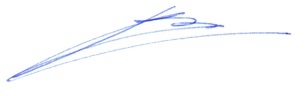 Порядок и методика проведения профессионально-общественной аккредитации профессиональных образовательных программ в лифтовой отрасли и сфере вертикального транспортаВН. ДОК. НЛС-015-2015г. Москва2015г.СодержаниеОбщие положения.1.1. Настоящий Порядок проведения и методика профессионально-общественной аккредитации профессиональных образовательных программ в лифтовой отрасли и сфере вертикального транспорта (далее Порядок) разработаны в соответствии с положениями статьи 96 Федерального закона от 29 декабря 2012 года  № 273-ФЗ «Об образовании в Российской Федерации», требованиями «Базовых принципов профессионально-общественной аккредитации профессиональных образовательных программ в рамках деятельности Национального совета при Президенте Российской Федерации по профессиональным квалификациям», «Порядка отбора, мониторинга и контроля деятельности организаций, осуществляющих профессионально-общественную аккредитацию профессиональных образовательных программ», «Порядка проведения профессионально-общественной аккредитации профессиональных образовательных программ, оформления ее результатов и представления информации в Национальный совет при Президенте Российской Федерации  по профессиональным квалификациям» утвержденных решением Национального совета при Президенте Российской Федерации по профессиональным квалификациям (протокол от 20 мая 2015г. N 10). 1.2. Настоящий Порядок устанавливает требования и методику проведения профессионально-общественной аккредитации основных профессиональных образовательных программ, в том числе программ профессионального обучения, а также дополнительных профессиональных программ  в лифтовой отрасли и сфере вертикального транспорта. Термины и определения.2.1. В настоящем Порядке и методике проведения профессионально-общественной аккредитации профессиональных образовательных программ в лифтовой отрасли и сфере вертикального транспорта (далее Порядок) применены   термины в соответствии с «Базовыми принципами профессионально-общественной аккредитации профессиональных образовательных программ в рамках деятельности Национального совета при Президенте Российской Федерации по профессиональным квалификациям» (далее «Базовые принципы профессионально-общественной аккредитации»), «Порядком отбора, мониторинга и контроля деятельности организаций, осуществляющих профессионально-общественную аккредитацию профессиональных образовательных программ», «Порядком проведения профессионально-общественной аккредитации профессиональных образовательных программ, оформления ее результатов и представления информации в Национальный совет при Президенте Российской Федерации  по профессиональным квалификациям», «Законом об образовании в Российской Федерации», а именно:2.2. Профессионально-общественная аккредитация образовательных программ – признание качества и уровня подготовки выпускников, освоивших профессиональную образовательную программу в конкретной организации, осуществляющей образовательную деятельность, отвечающими требованиям профессиональных стандартов, требованиям рынка труда к специалистам, рабочим и служащим соответствующего профиля. 2.3. Аккредитационная экспертиза – процедура оценки образовательной программы, основанная на анализе информации о соответствии аккредитуемой образовательной программы критериям, установленным Базовыми  принципами. Аккредитационная экспертиза проводится комиссией независимых экспертов, которую создает аккредитующая организация либо экспертная организация, привлеченная аккредитующей организацией к проведению аккредитационной экспертизы. 2.4. Аккредитующая организация – организация прошедшая процедуру отбора в соответствии с «Порядком отбора, мониторинга и контроля деятельности организаций, осуществляющих профессионально-общественную аккредитацию профессиональных образовательных программ» утвержденным Решением Национального совета при Президенте Российской Федерации по профессиональным квалификациям, которая проводит профессионально-общественную аккредитацию образовательных программ, реализуемых организациями, осуществляющими образовательную деятельность, и ведением реестра аккредитованных образовательных программ2.5. Аккредитационный совет СПК – орган, функционирующих при Отраслевом Совете по профессиональным квалификациям в лифтовой отрасли и сфере вертикального транспорта и осуществляющий полномочия, связанные с рассмотрением итогов проведения аккредитационной экспертизы и вынесением окончательного решения в части признания программы, заявленной на профессионально-общественную аккредитацию, соответствующей установленным требованиям.2.6. Базовая организация – организация, определяемая Национальным советом при Президенте Российской Федерации по профессиональным квалификациям, выполняющая функции по организационно-техническому обеспечению системы профессионально-общественной аккредитации. 2.7. Критерий – признак, на основании которого проводится оценка соответствия образовательной программы требованиям профессиональных стандартов, требованиям рынка труда к специалистам, рабочим и служащим соответствующего профиля, установленный в соответствии с «Базовыми принципами профессионально-общественной аккредитации профессиональных образовательных программ в рамках деятельности Национального совета при Президенте Российской Федерации по профессиональным квалификациям» и определяемый через его показатели.2.8. Образовательная программа – комплекс основных характеристик образования (объем, содержание, планируемые результаты), организационно-педагогических условий и форм аттестации, который представлен в виде учебного плана, календарного учебного графика, рабочих программ учебных предметов, курсов, дисциплин (модулей), иных компонентов, а также оценочных и методических материалов.  2.9. Эксперт – физическое лицо, привлекаемое аккредитующей организацией к проведению аккредитационной экспертизы. 2.10. Экспертная организация – юридическое лицо, привлекаемое аккредитующей организацией к проведению аккредитационной экспертизы и выполняющее функции по организации и проведению аккредитационной экспертизы. Экспертная организация действует на основании договора с аккредитующей организацией. Экспертная организация работает по заданным аккредитующей организацией (или уполномоченной ею организацией)  нормам, требования, критериям.3. Порядок проведенияпрофессионально-общественной аккредитацииобразовательных программСовет по профессиональным квалификациям в лифтовой отрасли и сфере вертикального транспорта (далее СПК) на базе Национального Лифтового Союза (НЛС) осуществляет деятельность по организации профессионально-общественной аккредитации профессиональных образовательных программ.  Профессионально-общественная аккредитация в лифтовой отрасли и сфере вертикального транспорта проводится Аккредитующей организацией - Общероссийским отраслевым объединением работодателей лифтового комплекса «Федерация лифтовых предприятий» (далее Аккредитующая организация).Итоговое решение о результатах профессионально-общественной аккредитации образовательной программы принимается Аккредитационным Советом СПК по итогам проведения аккредитационной экспертизы. Под аккредитационной экспертизой понимается процедура оценки образовательной программы, основанная на анализе информации о соответствии аккредитуемой образовательной программы критериям, установленным Базовыми  принципами. 3.5. Критериями оценки в соответствии с Базовыми принципами профессионально-общественной аккредитации образовательных программ являются: а) успешное прохождение выпускниками профессиональной образовательной программы процедуры независимой оценки квалификации;б) соответствие сформулированных в профессиональной образовательной программе планируемых результатов освоения профессиональной образовательной программы (выраженных в форме профессиональных компетенций, результатах обучения, иных формах) профессиональным стандартам;в) соответствие учебных планов, рабочих программ учебных предметов, курсов, дисциплин (модулей), оценочных материалов и процедур запланированным результатам освоения образовательной программы (компетенциям и результатам обучения);г) соответствие материально-технических, информационно-коммуникационных, учебно-методических и иных ресурсов, непосредственно влияющих на качество подготовки выпускников, содержанию профессиональной деятельности и профессиональным задачам, к которым готовится выпускник; д) наличие спроса на профессиональную образовательную программу, востребованность выпускников профессиональной образовательной программы работодателями.е) подтвержденное участие работодателей:- в проектировании профессиональной образовательной программы, включая планируемые результаты ее освоения, оценочные материалы учебные планы, рабочие программы;- в организации проектной работы обучающихся;- в разработке и реализации программ практик, формировании планируемых результатов их прохождения;- в разработке тем выпускных квалификационных работ, значимых для соответствующих областей профессиональной деятельности.Профессионально-общественная аккредитация в форме аккредитационной экспертизы проводится аккредитующей организацией на добровольной основе по заявлениям (заявкам) организаций, осуществляющих образовательную деятельность. Профессионально-общественная аккредитация проводится непосредственно аккредитующей организацией или по её поручению экспертной организацией, прошедшей процедуру отбора и наделения полномочиями  в соответствии с «Порядком отбора экспертных организаций и экспертов по аккредитации образовательных программ в лифтовой отрасли и сфере вертикального транспорта».Профессионально-общественная аккредитация профессиональной образовательной программы осуществляется в соответствии с Методикой проведения аккредитационной экспертизы.Методика проведения аккредитационной экспертизыАккредитационная экспертиза проводится в несколько этапов:4.1.  I Этап. Подготовка к прохождению аккредитационной экспертизы Подготовка к прохождению аккредитационной экспертизы включает в себя следующие шаги:4.1.1. Обращение. Обращение Заявителя - организации, реализующей основную профессиональную образовательную программу, программу профессионального обучения или дополнительную профессиональную программу, - предусматривает принятие Заявителем инициативного решения о необходимости профессионально-общественной аккредитации и направление в адрес Аккредитующей организации Заявки по форме, установленной «Правилами обращения организаций, осуществляющих образовательную деятельность, заинтересованных в получении профессионально-общественной аккредитации реализуемых профессиональных образовательных программ» (Приложение 1).   В Заявке должны быть указаны: для основных профессиональных образовательных программ - код и наименование направления подготовки (специальности, профессии) и наименование образовательной программы (образовательных программ); для основных программ профессионального обучения – код и наименование профессии рабочего, должности служащего, а также типа программы (подготовка, переподготовка, повышение квалификации);для дополнительных профессиональных программ – наименование образовательной программы и перечня профессиональных компетенций, осваиваемых в рамках программы ДПП, а также тип программы (переподготовка, повышение квалификации);В заявке также указывается: профессиональный стандарт, на соответствие которому аккредитуется заявляемая программа;форма освоения программы (очная, очно-заочная, заочная); срок освоения программы.Заявка и документы для проведения профессионально-общественной аккредитации могут быть переданы в Аккредитующую организацию  как печатном, так и в электронном виде (по электронным каналам связи).4.1.2. Рассмотрение заявки. Аккредитующая организация в течение 5 рабочих дней рассматривает поданную заявку на предмет определения соответствия программы полномочиям Совета по профессиональным квалификациям в лифтовой отрасли и сфере вертикального транспорта в отношении профессиональных стандартов, в соответствии с которыми разработаны направляемые для аккредитации образовательные программы. В случае соответствия поступившей заявки установленным требованиям, Аккредитующая организация принимает решение о проведении аккредитационной экспертизы.Образовательная организация имеет право отозвать заявку на проведение профессионально-общественной аккредитации профессиональной образовательной программы до момента заключения договора на проведение профессионально-общественной аккредитации.4.2. II Этап. Заключение договора о проведении профессионально-общественной аккредитации.4.2.1.  Аккредитационная экспертиза проводиться на основании договора об оказании услуг по проведению профессионально-общественной аккредитации образовательной программы в лифтовой отрасли и сфере вертикального транспорта, форма и порядок заключения которого установлены «Правилами обращения организаций, осуществляющих образовательную деятельность, заинтересованных в получении профессионально-общественной аккредитации реализуемых профессиональных образовательных программ».4.2.2. На основании поданной заявки Аккредитующая организация (по согласованию с Экспертной организацией в случае последующей передачи полномочий) составляет смету затрат на организацию и проведение профессионально-общественной аккредитации, которая определяется в соответствии с «Методикой расчета стоимости предоставления услуги по профессионально-общественной аккредитации» (Приложение 2).  4.2.3. В течение 7-ми рабочих дней с момента поступления Заявки в Аккредитующую организацию проект Договора вместе со сметой затрат и счетом на оплату услуг направляется заказчику услуг профессионально-общественной аккредитации для согласования и подписи. 4.3. III Этап. Подготовка отчета о самообследовании образовательной организацией.4.3.1. Образовательная организация, претендующая на получение профессионально-общественной аккредитации профессиональной образовательной программы и  направившая заявку в Аккредитующую организацию, предоставляет отчет о самообследовании.4.3.2. Отчет о самообследовании образовательной организации содержит аналитическую информацию, а также фактический материал, дающий основания для экспертной оценки программы в соответствии с установленными критериями. К отчёту прикладываются перечень, копии и ссылки на документы, подтверждающие факты и сведения, заявленные в отчете. 4.3.3. Срок подготовки отчета по самообследованию определяется в Договоре, исходя из примерных сроков подготовки отчета образовательной организацией, данных в Приложении 3. Примерная структура отчета о самообследовании образовательной организации представлена в Приложении 4.  4.4. IV Этап.  Процедура профессионально-общественной аккредитации.4.4.1. Процедура профессионально-общественной аккредитации стартует после заключения Договора о проведении профессионально-общественной аккредитации, подтверждения оплаты услуг по Договору Заявителя в Аккредитующей организации.4.4.2. Процедура профессионально-общественной аккредитации состоит из трех этапов: документационной проверки, выездной проверки и подготовки экспертного заключения.4.4.3. Основным источником информации для проведения экспертами документационной проверки профессиональной образовательной программы является отчет о самообследовании образовательной организации.4.4.4. Дополнительным источником информации для работы экспертов является сайт образовательной организации, содержащий информацию в соответствии с постановлением Правительства РФ № 582 от 10 июля 2013 г. «Об утверждении Правил размещения на официальном сайте образовательной организации в информационно-телекоммуникационной сети "Интернет" и обновления информации об образовательной организации» и приказом Рособрнадзора от 29.05.2014 N 785 «Об утверждении требований к структуре официального сайта образовательной организации в информационно-телекоммуникационной сети "Интернет" и формату представления на нем информации».4.4.5. По итогам анализа отчета и документов, его подтверждающих, представленных образовательной организацией, эксперты вправе подготовить перечень замечаний для доработки как документационной, так и фактической части отчета по профессиональной образовательной программе (отчет по самообследованию). Для доработки отчета образовательной организации предоставляется 7  рабочих дней.4.4.6. Выездная аккредитационная экспертиза проводится после документационной проверки для анализа информации об аккредитуемой образовательной программе в части тех показателей, сведения по которым не могут быть представлены на сайте организации, осуществляющей образовательную деятельность, в отчете о самообследовании или с использованием иных способов дистанционной передачи информации. Выездная аккредитационная экспертиза также может проводиться для подтверждения (удостоверения) информации, переданной образовательной организацией дистанционно. 4.4.7. Показатели, по которым проводится анализ профессиональных образовательных программ на их соответствие требованиям профессиональных стандартов и другим квалификационным требованиям, дифференцируются по группам программ: 1) программы профессионального обучения и дополнительного профессионального образования; 2) основные профессиональные образовательные программы среднего профессионального и  высшего образования.4.4.8. Для формирования экспертного мнения по итогам документационной и выездной проверки экспертами в течение 7 рабочих дней оформляются экспертные листы (приложение 5,6), соответствующие экспертируемой программе. Экспертный лист заверяется экспертом, проводившим экспертный анализ профессиональной образовательной программы.Экспертный лист представляет собой перечень оценочных показателей, сгруппированных в соответствии с шестью критериями «Базовых принципов профессионально-общественной аккредитации». В экспертном листе также указываются: наименование, вид программы, соответствующий профессиональный стандарт и присваиваемая по итогам освоения программы квалификация. Экспертный лист содержит данные Договора, согласно которому проводится экспертиза.4.4.9. Оценка показателей носит или качественный, или количественный характер. Данные по каждому показателю преобразуется в баллы по схеме, обозначенной в экспертном листе. Сумма баллов по всем показателям является итоговой экспертной оценкой в баллах. Итоговая экспертная оценка может быть повышена добавлением баллов в соответствии с  дополнительными критериями, обозначенными в экспертном листе. Среднее суммарное значение баллов по итогам заполнения всех экспертных листов, равное 71% от максимальной суммы баллов, является пороговым для признания успешного прохождения процедуры профессиональной-общественной аккредитации.4.4.10. Подготовка экспертного заключения осуществляется Аккредитующей организацией в течение 10 рабочих дней на основании результатов экспертной оценки программы, заявленной на прохождение процедуры профессионально-общественной аккредитации. Экспертное заключение состоит из текстовой части и, в качестве приложения, экспертных листов. Примерная структура экспертного заключения представлена в Приложение 7.4.4.11. Экспертное заключение передается в Аккредитационный совет СПК в течение 3-х рабочих дней.4.5. V Этап. Принятие решения о профессионально-общественной аккредитации образовательной программы или об отказе в профессионально-общественной аккредитации.4.5.1. Решение о профессионально-общественной аккредитации (или об отказе в аккредитации) принимается Аккредитационным советом СПК по результатам проведения аккредитационной экспертизы в течение 15 рабочих дней с момента поступления экспертного заключения. Основанием для вынесения решения становится экспертное заключение, передаваемое Аккредитующей организацией в Аккредитационный совет СПК. 4.5.2. По результатам рассмотрения экспертного заключения могут быть приняты следующие решения о профессионально-общественной аккредитации:«Аккредитация программы _____________________________» на срок не более 5 лет;«Отказ в аккредитации». Принятое на заседании Аккредитационного совета решение фиксируется в Протоколе заседания. 4.5.4. Информация о результатах профессионально-общественной аккредитации предоставляется в Аккредитующую организацию в течение 3-5 дней.4.5.5. В случае принятия положительного решения по результатам профессионально-общественной аккредитации, Аккредитующая организация присваивает образовательной программе, прошедшей аккредитационные процедуры, идентификационный номер с одновременным внесением соответствующих сведений в отраслевой реестр образовательных программ, прошедших профессионально-общественную аккредитацию (далее – реестр программ). Данные сведения также представляются в Национальный совет для внесения в Национальный реестр профессионально-общественной аккредитации.4.5.6.Для подтверждения факта прохождения образовательной организацией процедуры профессионально-общественной аккредитации и получения положительного заключения по ее итогам Аккредитующей организацией в течение месяца с момента принятия решения выдается Аккредитационное свидетельство.4.5.6.Требования к порядку выдачи и оформления аккредитационного свидетельства установлены Положением «О свидетельстве профессионально-общественной аккредитации образовательных программ в лифтовой отрасли и сфере вертикального транспорта» (Приложение 8). 5. Апелляция на решение аккредитующей организации5.1. Образовательная организация, получив решение об аккредитации, может не согласиться с мнением экспертов, заключениями аккредитующей организации и/или с решением Аккредитационного совета СПК. В таких случаях образовательная организация вправе направить в СПК апелляционное заявление о несогласии с решением, в том числе в связи с нарушением, по мнению организации, осуществляющей образовательную деятельность, процедур проведения профессионально-общественной аккредитации.5.2. Апелляция должна быть составлена в письменной форме и подписана руководителем образовательной организации. В апелляции указывается, какие именно заключения экспертов (или заключения Аккредитационного совета) неверно отражают состояние дел в образовательной организации.5.3. Апелляция рассматривается апелляционной комиссией, формируемой СПК совместно с аккредитующей организацией в порядке, установленном Правилами апелляции Приложение 9. 5.4. В случае установления Апелляционной комиссией факта нарушения «Базовых принципов профессионально-общественной аккредитации профессиональных образовательных программ», «Порядка проведения профессионально-общественной аккредитации профессиональных образовательных программ, оформления ее результатов и представления информации в Национальный совет при Президенте Российской Федерации  по профессиональным квалификациям», «Порядка отбора, мониторинга и контроля деятельности организаций, осуществляющих профессионально-общественную аккредитацию профессиональных образовательных программ», настоящего Порядка и  реализуемых организациями, осуществляющими образовательную деятельность, методики проведения аккредитационной экспертизы, Совет по профессиональным квалификациям в лифтовой отрасли и сфере вертикального транспорта выдает Аккредитующей организации предписание о пересмотре решения, а также принимает меры к устранению нарушений и несоответствий.5.5. В случае повторного несогласия Заявителя с решением Апелляционной комиссии, образовательная организация вправе передать апелляционное заявление в Базовую организацию Национального совета при Президенте Российской Федерации по профессиональным квалификациям для принятия окончательного решения по результатам прохождения профессионально-общественной аккредитации образовательной программы.Приложение 3Алгоритм проведения и примерные сроки процедуры профессионально-общественной аккредитацииПриложение 4Структура отчета по самообследованию образовательной организацией профессиональной образовательной программыОбщая информация о профессиональной образовательной программе:- для основных профессиональных образовательных программ - код и наименование направления подготовки (специальности, профессии) и наименование образовательной программы (образовательных программ); - для основных программ профессионального обучения – код и наименование профессии рабочего, должности служащего, а также типа программы (подготовка, переподготовка, повышение квалификации);- для дополнительных профессиональных программ – наименование образовательной программы и перечня профессиональных компетенций, осваиваемых в рамках программы ДПП, а также тип программы (переподготовка, повышение квалификации);профессиональный стандарт, на соответствие которому аккредитуется программа (с реквизитами);форма освоения программы (очная, очно-заочная, заочная); срок освоения программы;осваиваемые квалификации;II.	Самообследование профессиональной образовательной программыВ этом разделе необходимо представить детальный анализ того, насколько программа  удовлетворяет всем требованиям каждого критерия аккредитационной экспертизы. Информация структурируется по подразделам в соответствии с  установленными критериями: 1. Успешное прохождение выпускниками профессиональной образовательной программы процедуры независимой оценки квалификации (для профессиональных образовательных программ, ориентированные на получение выпускниками профессиональной квалификации).Описываются процедуры участия выпускников в независимой оценке квалификации и приводятся результаты независимого оценивания квалификации. Описываются другие оценочные процедуры, которые использовались для проверки качества освоения образовательной программы (с приложением образцов оценочных средств). Сведения:- данные по количеству выпускников по программе (за 1-2 года);- список выпускников, прошедших процедуры оценки профессиональных квалификаций;- копии свидетельств о независимой оценке профессиональной квалификации;- список выпускников и результаты итоговой аттестации с участием независимых экспертов от отрасли;- образцы (копии)  документов, получаемых выпускниками по итогам освоения программ;- данные выпускников или обучающихся по образовательной программе, чьи работы нашли практическое применение в профильных организациях или отмечены профессиональными наградами; описание работ, копии свидетельств;- данные выпускников или обучающихся по образовательной программе, ставших победителями и призерами олимпиад, конкурсов профессионального мастерства, научных конференций профильной направленности; описание работ, тексты выступлений, презентации, копии свидетельств;2. Соответствие сформулированных в  профессиональной образовательной программе планируемых результатов освоения профессиональной образовательной программы (выраженных в форме профессиональных компетенций, результатов обучения, иных формах) профессиональным стандартам.В этом пункте приводятся результаты сравнительного анализа содержания связанных компонентов образовательной программы и профессиональных стандартов. Для оформления результатов анализа может использоваться приведенная ниже табличная форма. Желательно предоставить выдержки из учебно-методического комплекта - УМК (учебный план по программе, учебные программы дисциплин и профессиональных модулей, контрольно-оценочные средства, учебный график);Во время выездной экспертизы УМК должен быть доступен экспертам в полном объеме.Таблица 1. Сопоставление видов деятельности, профессиональных компетенций профессиональной образовательной программы и профессионального стандарта3. Соответствие учебных планов, рабочих программ учебных предметов, курсов, дисциплин (модулей), оценочных материалов и процедур запланированным результатам освоения  образовательной программы (компетенциям и результатам обучения).Соответствие устанавливается через рассмотрение единиц, составляющих содержание программы. Анализ излагается в свободной форме. В нём приводятся:- сопоставление результатов, установленных по каждой общепрофессиональной дисциплине, профессиональному модулю и запланированных результатов в целом по программе;- обоснование объемов времени, предусмотренных на освоение учебных программ общепрофессиональных дисциплин и профессиональных модулей;- описание образовательных технологий, используемых для формирования профессиональных компетенций (с выборочными примерами из разных общепрофессиональных дисциплин и профессиональных модулей); - выборочное приведение планов (сценариев, технологических карт) учебных занятий по общепрофессиональным дисциплинам и профессиональным модулям;- выборочное описание заданий учебной и производственной практики, стажировок;- выборочное приведение оценочных средств, в том числе для итоговой аттестации и сопоставление их содержания с результатами, установленными по профессиональным дисциплинам, модулям и в целом по программе;- анализ  тематики и содержания выпускных квалификационных работ;4. Соответствие материально-технических, информационно-коммуникационных, учебно-методических и иных ресурсов, непосредственно влияющих на качество подготовки выпускников, содержанию профессиональной деятельности и профессиональным задачам, к которым готовится выпускник. 4.1 Приводятся данные по преподавательскому составу образовательной организации, задействованному в реализации профессиональной образовательной программы, заявленной на аккредитацию:- список преподавателей и мастеров профессионального обучения, содержащий данные об образовании, освоенных дополнительных профессиональных программах и педагогическом стаже;- преподаватели, прошедшие повышение квалификации (стажировку) в профильных организациях за последние три года; - преподаватели, имеющие опыт работы по профилю;- преподаватели-совместители из числа специалистов и руководителей профильных организаций; - преподаватели, подтвердившие свою квалификацию в системе независимой оценки квалификации. Описывается политика образовательной организации, направленная на  развитие кадровых ресурсов (повышение квалификации, профессиональный рост преподавателей и мастеров производственного обучения, укрепление коллективного духа, создание традиций).4.2 Приводятся данные по материально-технической базе. Описываются аудитории, мастерские, лаборатории, лабораторное оборудование. Указывается, какое оборудование требуется для достижения результатов программы и что имеется в наличии (в том числе компьютерная техника, программное обеспечение и периферийные устройства). Представляются планы по развитию и обновлению материально-технического обеспечения программы.Документы: - локальные нормативные акты, регламентирующие создание и обновление материально-технической базы, необходимой для реализации аккредитуемой образовательной программы;- документы, подтверждающие закупку и/или сервисное обслуживание оборудования (по возможности), установку лицензионного программного обеспечения;- другие документы, содержащие характеристики информационно-коммуникационных ресурсов, используемых для реализации образовательной программы;4.3.Учебно-методические ресурсы. Описываются применяемые при реализации профессиональной образовательной программы учебно-методические пособия, профессиональная, справочная литература, их наличие в достаточном количестве. Указывается наличие электронных образовательных ресурсов, соответствующих направленности аккредитуемой образовательной программы: электронных учебников, обучающих компьютерных программ, в том числе для дистанционного обучения, профессиональных баз данных, программ для контроля знаний. 5. Наличие спроса на профессиональную образовательную программу, востребованность выпускников профессиональной образовательной программы работодателями.Описывается система взаимоотношений с работодателями по обеспечению набора на профессиональную образовательную программу и поддержки последующего трудоустройства выпускников.Приводятся данные:- выпускники образовательной программы, трудоустроившиеся  в соответствии с полученной квалификацией;- выпускники образовательной программы, обучавшиеся на основании договоров об образовании за счет средств юридических лиц (в том  числе по договорам  о целевом обучении); - заявки от предприятий-работодателей на обучение  сотрудников по  данной образовательной программе;- долгосрочные договора на обучение с профильными организациями;- условия для обучения по профессиональной образовательной программе иногородних обучающихся; - документы, содержащие позитивную информацию от работодателей об эффективности и качестве работы выпускников образовательной программы.Подтвержденное участие работодателей:в проектировании профессиональной образовательной программы, включая планируемые результаты ее освоения, оценочные материалы, учебные планы, рабочие программы;в организации проектной работы обучающихся;в разработке и реализации программ практик, формировании планируемых результатов их прохождения;в разработке тем выпускных квалификационных работ, значимых для соответствующих областей профессиональной деятельности.По данному пункту приводятся документальные свидетельства участия работодателей в разработке, согласовании и рецензировании различных элементов профессиональной образовательной программы и самой программы в целом, а также в их реализации.  - список сотрудников профильных организаций или экспертов от отрасли, принимавших участие в разработке образовательной программы (её элементов) с контактными данными;- локальные акты образовательной организации (профильных организаций), регламентирующие механизм участия работодателей в разработке профессиональной образовательной программы, в проведении практик и стажировок обучающихся, в проведении итоговой аттестации;- протоколы заседаний рабочих групп по разработке профессиональной образовательной программы (её элементов), замечания и предложения экспертов от отрасли;- договоры с профильными организациями на проведение практик и стажировок обучающихся;- программы практик и стажировок;- наличие кафедр и иных структурных подразделений, обеспечивающих практическую подготовку обучающихся, на базе профильных организаций. Приложение 5ЭКСПЕРТНЫЙ ЛИСТПРОФЕССИОНАЛЬНО-ОБЩЕСТВЕННОЙ АККРЕДИТАЦИИ программы профессионального обучения / дополнительной профессиональной программы*при невозможности прохождения выпускниками процедур независимой оценки квалификации, показатель по Критерию 1 может быть заменен на следующий:- Доля выпускников образовательной программы, прошедших процедуру итоговой аттестации и получивших оценки «хорошо» и «отлично», от общего числа выпускников образовательной программы при условии проведения итоговой аттестации с участием независимых экспертов из профессиональной сферы.ИТОГОВОЕ ЗАКЛЮЧЕНИЕ ЭКСПЕРТАПо оценкам ПЛОХО и ОТЛИЧНО Экспертного листа в Экспертном заключении даются комментарии. Краткое обоснование принятого решения______________________________________________________________________________________________________________________________________________________________________________________________________________________________________________________________________________________________________________________________________________________________________________________________Эксперт                                                                                                         Фамилия/ПодписьДатаПриложение 6ЭКСПЕРТНЫЙ ЛИСТПРОФЕССИОНАЛЬНО-ОБЩЕСТВЕННОЙ АККРЕДИТАЦИИ Основной профессиональной образовательной  программы (программы СПО (ППКРС, ППССЗ), программы ВО)ИТОГОВОЕ ЗАКЛЮЧЕНИЕ ЭКСПЕРТАПо оценкам ПЛОХО и ОТЛИЧНО Экспертного листа в Экспертном заключении даются комментарии. Краткое обоснование принятого решения_____________________________________________________________________________________________________________________________________________________________________________________________________________________________________________________________________________________________________________________________________________________________________________________________________________________________________________________________________Эксперт                                                                                                         Фамилия/ПодписьДатаПриложение 7Примерная структура экспертного заключения по результатам аккредитационной экспертизы1. Общая характеристика организации, осуществляющей образовательную деятельность, представившей образовательную программу на аккредитационную экспертизу.2. Общая характеристика представленной на аккредитацию профессиональной образовательной программы. Роль и место аккредитуемой образовательной программы на региональном рынке образовательных услуг. 3. Соответствие представленной на аккредитационную экспертизу образовательной программы показателям и критериям, установленным аккредитующей организацией. Характеристика сильных сторон аккредитуемой программы и сторон, нуждающихся в развитии. 4. Основные выводы экспертов по аккредитуемой образовательной программе. Среднее арифметическое суммы баллов, полученных от экспертов. Процентное выражение полученного значения от максимально возможного. 5. Рекомендации  экспертов для аккредитующей организации.Подписи экспертовДатаОбщие положенияСтр. 4Термины и определенияСтр. 4Порядок проведения профессионально-общественной аккредитации образовательных программ.Стр. 6Методика проведения аккредитационной экспертизыСтр. 7 I  этап.  Подготовка к прохождению аккредитационной экспертизыСтр. 7 II этап. Заключение договора о проведении аккредитационной экспертизы Стр. 8III Этап. Подготовка отчета о самообследовании образовательной организацииСтр. 9IV Этап.  Процедура профессионально-общественной аккредитацииСтр. 9V Этап. Принятие аккредитующей организацией решения о профессионально-общественной аккредитации образовательной программы или об отказе в профессионально-общественной аккредитации.Стр. 115. Апелляция на решение аккредитующей организацииСтр. 11Приложение 1. Правила обращения организаций, осуществляющих образовательную деятельность, заинтересованных в получении профессионально-общественной аккредитации реализуемых профессиональных образовательных программПриложение 2. Методика расчета стоимости предоставления услуги по профессионально-общественной аккредитацииПриложение 3. Алгоритм проведения и примерные сроки процедуры профессионально-общественной аккредитацииПриложение 4. Структура отчета по самообследованию образовательной организации для прохождения процедуры профессионально-общественной аккрелитации образовательной программыПриложение 5. Форма экспертного листа профессионально-общественной аккредитации программы профессионального обучения / дополнительной профессиональной программыПриложение 6. Форма экспертного листа профессионально-общественной аккредитации основной профессиональной образовательной  программы (программы СПО (ППКРС, ППССЗ), программы ВО)Приложение 7. Примерная структура экспертного заключения по результатам аккредитационной экспертизыПриложение 8. Положение «О свидетельстве профессионально-общественной аккредитации образовательных программ в лифтовой отрасли и сфере вертикального транспорта»Приложение 9. Правила апелляции и основания лишения профессионально-общественной аккредитации №Наименование этапаИсполнительСроки1Направление в Аккредитующую организацию лифтовой отрасли и вертикального транспорта заявки установленной формы Образовательная организация2Рассмотрение заявки, установление соответствия образовательной программы профилю совета и Аккредитующей организации Информирование ОО о проведении аккредитации или отклонении заявки.СПК, Аккредитующая организацияНе более 5 рабочих дней3Согласование с ОО стоимости услуги ПОА и подписание договораАккредитующая и образовательная организацииВ течение 7 рабочих дней после принятия решения о проведении ПОА4Составление и отправка ОО графика проведения ПОА и рекомендаций по проведению самообследованияАккредитующая организацияВ течение 3-5 рабочих дней после подписания договора5Проведение ОО самообследования по образовательной программе. Подготовка материалов для документационной проверкиОбразовательная организация2 – 8 недель6Формирование экспертной комиссии.Аккредитующая организация, Экспертная организацияПараллельно с процессом подготовки ОО необходимых материалов7Проведение анализа отчета о самообследовании и материалов, представленных ООЭксперты15-20  рабочих днейДоработка отчета о самообследовании7 рабочих дней8Согласование сроков и составление программы очного визита экспертной команды в ООАккредитующая организация, эксперты, образовательная организация 3-5 рабочих дней9Проведение процедуры выездной проверкиЭкспертная организация1-5 рабочих дней10Формирование индивидуальных экспертных листов экспертами Эксперты7 рабочих дней с момента окончания очного визита11Составление экспертного заключения и представления его в Аккредитационный Совет СПКЭксперты10 рабочих дней12Рассмотрение экспертного заключения и принятие решения о профессионально-общественной аккредитации образовательной программы или об отказе в нейАккредитующая организация15 рабочих дней13Подготовка и выдача (в случае положительного решения) свидетельства о ПОА Аккредитующая организацияВ течение 2 недель с момента принятия решения14Осуществление информирования всех заинтересованных сторон о результатах проведения ПОА Аккредитующая организацияВ течение 2 недель с момента принятия решения15Включение программы в реестр аккредитованных программ аккредитующей организацииАккредитующая организацияВ течение 2 недель с момента принятия решенияПрофессиональная образовательная программаПрофессиональный стандарт или иные квалификационные требованияРезультаты освоения образовательной программы, выраженные в профессиональных компетенциях и видах профессиональной деятельностиЭлементы профессионального стандарта (ОТФ, ТФ, ТД), которым соответствуют формируемые в программе профессиональные компетенцииВД1.ПК2.ПК3.ПКОТФ…ТФ…ТД…ВыводыВыводыУменияУменияЗнанияЗнанияВыводыВыводыНазвание программыНазвание программыНазвание программыНазвание программыНазвание программыНазвание программыНазвание программыНазвание программыНазвание программыТип программыТип программыТип программыТип программыТип программыТип программыТип программыТип программыТип программыСрок освоенияСрок освоенияСрок освоенияСрок освоенияСрок освоенияСрок освоенияСрок освоенияСрок освоенияСрок освоенияПрофессиональный стандартПрофессиональный стандартПрофессиональный стандартПрофессиональный стандартПрофессиональный стандартПрофессиональный стандартПрофессиональный стандартПрофессиональный стандартПрофессиональный стандартКвалификация (при наличии)Квалификация (при наличии)Квалификация (при наличии)Квалификация (при наличии)Квалификация (при наличии)Квалификация (при наличии)Квалификация (при наличии)Квалификация (при наличии)Квалификация (при наличии)ШКАЛА ОЦЕНКИ                                            ШКАЛА ОЦЕНКИ                                            ШКАЛА ОЦЕНКИ                                            ШКАЛА ОЦЕНКИ                                            ШКАЛА ОЦЕНКИ                                            ШКАЛА ОЦЕНКИ                                            ШКАЛА ОЦЕНКИ                                            ШКАЛА ОЦЕНКИ                                            ШКАЛА ОЦЕНКИ                                            Плохо: 0 балловСлабо: 1-3 баллаСлабо: 1-3 баллаУдовлетворительно: 4-6 балловУдовлетворительно: 4-6 балловУдовлетворительно: 4-6 балловХорошо: 7-8 балловОтлично: 9-10 балловОтлично: 9-10 балловУспешное прохождение выпускниками профессиональной образовательной программы процедуры независимой оценки квалификации*Успешное прохождение выпускниками профессиональной образовательной программы процедуры независимой оценки квалификации*Успешное прохождение выпускниками профессиональной образовательной программы процедуры независимой оценки квалификации*Успешное прохождение выпускниками профессиональной образовательной программы процедуры независимой оценки квалификации*Успешное прохождение выпускниками профессиональной образовательной программы процедуры независимой оценки квалификации*Успешное прохождение выпускниками профессиональной образовательной программы процедуры независимой оценки квалификации*Успешное прохождение выпускниками профессиональной образовательной программы процедуры независимой оценки квалификации*Успешное прохождение выпускниками профессиональной образовательной программы процедуры независимой оценки квалификации*Успешное прохождение выпускниками профессиональной образовательной программы процедуры независимой оценки квалификации*Доля выпускников образовательной программы, успешно прошедших  процедуры независимой оценки квалификаций от общего числа выпускников образовательной программы, в %Доля выпускников образовательной программы, успешно прошедших  процедуры независимой оценки квалификаций от общего числа выпускников образовательной программы, в %Доля выпускников образовательной программы, успешно прошедших  процедуры независимой оценки квалификаций от общего числа выпускников образовательной программы, в %Доля выпускников образовательной программы, успешно прошедших  процедуры независимой оценки квалификаций от общего числа выпускников образовательной программы, в %Доля выпускников образовательной программы, успешно прошедших  процедуры независимой оценки квалификаций от общего числа выпускников образовательной программы, в %Доля выпускников образовательной программы, успешно прошедших  процедуры независимой оценки квалификаций от общего числа выпускников образовательной программы, в %Доля выпускников образовательной программы, успешно прошедших  процедуры независимой оценки квалификаций от общего числа выпускников образовательной программы, в %Доля выпускников образовательной программы, успешно прошедших  процедуры независимой оценки квалификаций от общего числа выпускников образовательной программы, в %Доля выпускников образовательной программы, успешно прошедших  процедуры независимой оценки квалификаций от общего числа выпускников образовательной программы, в %От 0 до 10 %От 0 до 10 %От 11 до 20 %От 11 до 20 %От 21 до 50 %От 51 до 70 %От 51 до 70 %От 71 до 100 %От 71 до 100 %…..…..……….…………Результат по Критерию 1 умножается на 4Результат по Критерию 1 умножается на 4Результат по Критерию 1 умножается на 4Результат по Критерию 1 умножается на 4Результат по Критерию 1 умножается на 4Результат по Критерию 1 умножается на 4Результат по Критерию 1 умножается на 4Соответствие сформулированных в  профессиональной образовательной программе планируемых результатов освоения профессиональной образовательной программы профессиональным стандартамСоответствие сформулированных в  профессиональной образовательной программе планируемых результатов освоения профессиональной образовательной программы профессиональным стандартамСоответствие сформулированных в  профессиональной образовательной программе планируемых результатов освоения профессиональной образовательной программы профессиональным стандартамСоответствие сформулированных в  профессиональной образовательной программе планируемых результатов освоения профессиональной образовательной программы профессиональным стандартамСоответствие сформулированных в  профессиональной образовательной программе планируемых результатов освоения профессиональной образовательной программы профессиональным стандартамСоответствие сформулированных в  профессиональной образовательной программе планируемых результатов освоения профессиональной образовательной программы профессиональным стандартамСоответствие сформулированных в  профессиональной образовательной программе планируемых результатов освоения профессиональной образовательной программы профессиональным стандартамСоответствие сформулированных в  профессиональной образовательной программе планируемых результатов освоения профессиональной образовательной программы профессиональным стандартамСоответствие сформулированных в  профессиональной образовательной программе планируемых результатов освоения профессиональной образовательной программы профессиональным стандартамСоответствие профессиональных компетенций, формируемых в программе, трудовым функциям соответствующего ПССоответствие профессиональных компетенций, формируемых в программе, трудовым функциям соответствующего ПССоответствие профессиональных компетенций, формируемых в программе, трудовым функциям соответствующего ПССоответствие профессиональных компетенций, формируемых в программе, трудовым функциям соответствующего ПССоответствие профессиональных компетенций, формируемых в программе, трудовым функциям соответствующего ПССоответствие профессиональных компетенций, формируемых в программе, трудовым функциям соответствующего ПССоответствие профессиональных компетенций, формируемых в программе, трудовым функциям соответствующего ПССоответствие профессиональных компетенций, формируемых в программе, трудовым функциям соответствующего ПССоответствие профессиональных компетенций, формируемых в программе, трудовым функциям соответствующего ПСНе соответствуютНе соответствуютСоответствуют частичноСоответствуют полностьюСоответствуют полностью……….….…….….……Соответствие умений, формируемых в программе, умениям в ТФ профессионального стандартаСоответствие умений, формируемых в программе, умениям в ТФ профессионального стандартаСоответствие умений, формируемых в программе, умениям в ТФ профессионального стандартаСоответствие умений, формируемых в программе, умениям в ТФ профессионального стандартаСоответствие умений, формируемых в программе, умениям в ТФ профессионального стандартаСоответствие умений, формируемых в программе, умениям в ТФ профессионального стандартаСоответствие умений, формируемых в программе, умениям в ТФ профессионального стандартаСоответствие умений, формируемых в программе, умениям в ТФ профессионального стандартаСоответствие умений, формируемых в программе, умениям в ТФ профессионального стандартаНе соответствуютНе соответствуютСоответствуют частичноСоответствуют полностьюСоответствуют полностью……….….…….….……Соответствие знаний, формируемых  в программе, знаниям в ТФ профессионального стандартаСоответствие знаний, формируемых  в программе, знаниям в ТФ профессионального стандартаСоответствие знаний, формируемых  в программе, знаниям в ТФ профессионального стандартаСоответствие знаний, формируемых  в программе, знаниям в ТФ профессионального стандартаСоответствие знаний, формируемых  в программе, знаниям в ТФ профессионального стандартаСоответствие знаний, формируемых  в программе, знаниям в ТФ профессионального стандартаСоответствие знаний, формируемых  в программе, знаниям в ТФ профессионального стандартаСоответствие знаний, формируемых  в программе, знаниям в ТФ профессионального стандартаСоответствие знаний, формируемых  в программе, знаниям в ТФ профессионального стандартаНе соответствуютНе соответствуютСоответствуют частичноСоответствуют полностьюСоответствуют полностью……….….…….….……Актуальность осваиваемых видов деятельности и содержания программы по отношению к современной профессиональной деятельностиАктуальность осваиваемых видов деятельности и содержания программы по отношению к современной профессиональной деятельностиАктуальность осваиваемых видов деятельности и содержания программы по отношению к современной профессиональной деятельностиАктуальность осваиваемых видов деятельности и содержания программы по отношению к современной профессиональной деятельностиАктуальность осваиваемых видов деятельности и содержания программы по отношению к современной профессиональной деятельностиАктуальность осваиваемых видов деятельности и содержания программы по отношению к современной профессиональной деятельностиАктуальность осваиваемых видов деятельности и содержания программы по отношению к современной профессиональной деятельностиАктуальность осваиваемых видов деятельности и содержания программы по отношению к современной профессиональной деятельностиАктуальность осваиваемых видов деятельности и содержания программы по отношению к современной профессиональной деятельностиНе соответствуетНе соответствуетСоответствует частичноСоответствует полностьюСоответствует полностью……….….…….….……Результат по Критерию 2Результат по Критерию 2Результат по Критерию 2Результат по Критерию 2Результат по Критерию 2Результат по Критерию 2Результат по Критерию 2Плохо: 0 балловПлохо: 0 балловСлабо: 1-3 баллаСлабо: 1-3 баллаУдовлетворительно: 4-6 балловХорошо: 7-8 балловХорошо: 7-8 балловОтлично: 9-10 балловОтлично: 9-10 балловСоответствие учебных планов, рабочих программ учебных предметов, курсов, дисциплин (модулей), оценочных материалов и процедур запланированным результатам освоения  образовательной программы (компетенциям)Соответствие учебных планов, рабочих программ учебных предметов, курсов, дисциплин (модулей), оценочных материалов и процедур запланированным результатам освоения  образовательной программы (компетенциям)Соответствие учебных планов, рабочих программ учебных предметов, курсов, дисциплин (модулей), оценочных материалов и процедур запланированным результатам освоения  образовательной программы (компетенциям)Соответствие учебных планов, рабочих программ учебных предметов, курсов, дисциплин (модулей), оценочных материалов и процедур запланированным результатам освоения  образовательной программы (компетенциям)Соответствие учебных планов, рабочих программ учебных предметов, курсов, дисциплин (модулей), оценочных материалов и процедур запланированным результатам освоения  образовательной программы (компетенциям)Соответствие учебных планов, рабочих программ учебных предметов, курсов, дисциплин (модулей), оценочных материалов и процедур запланированным результатам освоения  образовательной программы (компетенциям)Соответствие учебных планов, рабочих программ учебных предметов, курсов, дисциплин (модулей), оценочных материалов и процедур запланированным результатам освоения  образовательной программы (компетенциям)Соответствие учебных планов, рабочих программ учебных предметов, курсов, дисциплин (модулей), оценочных материалов и процедур запланированным результатам освоения  образовательной программы (компетенциям)Соответствие учебных планов, рабочих программ учебных предметов, курсов, дисциплин (модулей), оценочных материалов и процедур запланированным результатам освоения  образовательной программы (компетенциям)Соответствие учебных планов запланированным результатам обученияСоответствие учебных планов запланированным результатам обученияСоответствие учебных планов запланированным результатам обученияСоответствие учебных планов запланированным результатам обученияСоответствие учебных планов запланированным результатам обученияСоответствие учебных планов запланированным результатам обученияСоответствие учебных планов запланированным результатам обученияСоответствие учебных планов запланированным результатам обученияСоответствие учебных планов запланированным результатам обученияНе соответствуютНе соответствуютНуждаются в доработкеСоответствуют полностьюСоответствуют полностью……….….…….….……Соответствие содержания программы запланированным результатам обученияСоответствие содержания программы запланированным результатам обученияСоответствие содержания программы запланированным результатам обученияСоответствие содержания программы запланированным результатам обученияСоответствие содержания программы запланированным результатам обученияСоответствие содержания программы запланированным результатам обученияСоответствие содержания программы запланированным результатам обученияСоответствие содержания программы запланированным результатам обученияСоответствие содержания программы запланированным результатам обученияНе соответствуетНе соответствуетНуждается в доработкеСоответствует полностьюСоответствует полностью……….….…….….……Соответствие оценочных материалов и процедур запланированным результатам обученияСоответствие оценочных материалов и процедур запланированным результатам обученияСоответствие оценочных материалов и процедур запланированным результатам обученияСоответствие оценочных материалов и процедур запланированным результатам обученияСоответствие оценочных материалов и процедур запланированным результатам обученияСоответствие оценочных материалов и процедур запланированным результатам обученияСоответствие оценочных материалов и процедур запланированным результатам обученияСоответствие оценочных материалов и процедур запланированным результатам обученияСоответствие оценочных материалов и процедур запланированным результатам обученияНе соответствуетНе соответствуетНуждается в доработкеСоответствует полностьюСоответствует полностью……….….…….….……Результат по Критерию 3Результат по Критерию 3Результат по Критерию 3Результат по Критерию 3Результат по Критерию 3Результат по Критерию 3Результат по Критерию 3Соответствие материально-технических, информационно-коммуникационных, учебно-методических и иных ресурсов, непосредственно влияющих на качество подготовки выпускников, содержанию профессиональной деятельности и профессиональным задачам, к выполнению которых готовится выпускникСоответствие материально-технических, информационно-коммуникационных, учебно-методических и иных ресурсов, непосредственно влияющих на качество подготовки выпускников, содержанию профессиональной деятельности и профессиональным задачам, к выполнению которых готовится выпускникСоответствие материально-технических, информационно-коммуникационных, учебно-методических и иных ресурсов, непосредственно влияющих на качество подготовки выпускников, содержанию профессиональной деятельности и профессиональным задачам, к выполнению которых готовится выпускникСоответствие материально-технических, информационно-коммуникационных, учебно-методических и иных ресурсов, непосредственно влияющих на качество подготовки выпускников, содержанию профессиональной деятельности и профессиональным задачам, к выполнению которых готовится выпускникСоответствие материально-технических, информационно-коммуникационных, учебно-методических и иных ресурсов, непосредственно влияющих на качество подготовки выпускников, содержанию профессиональной деятельности и профессиональным задачам, к выполнению которых готовится выпускникСоответствие материально-технических, информационно-коммуникационных, учебно-методических и иных ресурсов, непосредственно влияющих на качество подготовки выпускников, содержанию профессиональной деятельности и профессиональным задачам, к выполнению которых готовится выпускникСоответствие материально-технических, информационно-коммуникационных, учебно-методических и иных ресурсов, непосредственно влияющих на качество подготовки выпускников, содержанию профессиональной деятельности и профессиональным задачам, к выполнению которых готовится выпускникСоответствие материально-технических, информационно-коммуникационных, учебно-методических и иных ресурсов, непосредственно влияющих на качество подготовки выпускников, содержанию профессиональной деятельности и профессиональным задачам, к выполнению которых готовится выпускникСоответствие материально-технических, информационно-коммуникационных, учебно-методических и иных ресурсов, непосредственно влияющих на качество подготовки выпускников, содержанию профессиональной деятельности и профессиональным задачам, к выполнению которых готовится выпускникКадровые ресурсы Кадровые ресурсы Кадровые ресурсы Кадровые ресурсы Кадровые ресурсы Кадровые ресурсы Кадровые ресурсы Кадровые ресурсы Кадровые ресурсы Доля преподавателей, прошедших повышение квалификации (стажировку) в профильных организациях за последние три годаДоля преподавателей, прошедших повышение квалификации (стажировку) в профильных организациях за последние три годаДоля преподавателей, прошедших повышение квалификации (стажировку) в профильных организациях за последние три годаДоля преподавателей, прошедших повышение квалификации (стажировку) в профильных организациях за последние три годаДоля преподавателей, прошедших повышение квалификации (стажировку) в профильных организациях за последние три годаДоля преподавателей, прошедших повышение квалификации (стажировку) в профильных организациях за последние три годаДоля преподавателей, прошедших повышение квалификации (стажировку) в профильных организациях за последние три годаДоля преподавателей, прошедших повышение квалификации (стажировку) в профильных организациях за последние три годаДоля преподавателей, прошедших повышение квалификации (стажировку) в профильных организациях за последние три годаОт 0 до 10 %От 0 до 10 %От 11 до 30 %От 11 до 30 %От 41 до 70 %От 71 до 84 %От 71 до 84 %От 85 до 100 %От 85 до 100 %………………………Доля преподавателей, имеющих опыт работы по профилю Доля преподавателей, имеющих опыт работы по профилю Доля преподавателей, имеющих опыт работы по профилю Доля преподавателей, имеющих опыт работы по профилю Доля преподавателей, имеющих опыт работы по профилю Доля преподавателей, имеющих опыт работы по профилю Доля преподавателей, имеющих опыт работы по профилю Доля преподавателей, имеющих опыт работы по профилю Доля преподавателей, имеющих опыт работы по профилю  0 % 0 %От 0 до 10 %От 0 до 10 %От 11 до 40 %От 41 до 70 %От 41 до 70 %От 71 до 100 %От 71 до 100 %………………………Наличие преподавателей-совместителей из числа специалистов и руководителей профильных организаций Наличие преподавателей-совместителей из числа специалистов и руководителей профильных организаций Наличие преподавателей-совместителей из числа специалистов и руководителей профильных организаций Наличие преподавателей-совместителей из числа специалистов и руководителей профильных организаций Наличие преподавателей-совместителей из числа специалистов и руководителей профильных организаций Наличие преподавателей-совместителей из числа специалистов и руководителей профильных организаций Наличие преподавателей-совместителей из числа специалистов и руководителей профильных организаций Наличие преподавателей-совместителей из числа специалистов и руководителей профильных организаций Наличие преподавателей-совместителей из числа специалистов и руководителей профильных организаций нетнетОт 1 до 3-хСвыше 3-х Свыше 3-х ………………………Материально-технические, информационныеи учебно-методические ресурсыМатериально-технические, информационныеи учебно-методические ресурсыМатериально-технические, информационныеи учебно-методические ресурсыМатериально-технические, информационныеи учебно-методические ресурсыМатериально-технические, информационныеи учебно-методические ресурсыМатериально-технические, информационныеи учебно-методические ресурсыМатериально-технические, информационныеи учебно-методические ресурсыМатериально-технические, информационныеи учебно-методические ресурсыМатериально-технические, информационныеи учебно-методические ресурсыОбеспечение обучающихся по программе персонифицированными комплектами  учебно-методических материалов Обеспечение обучающихся по программе персонифицированными комплектами  учебно-методических материалов Обеспечение обучающихся по программе персонифицированными комплектами  учебно-методических материалов Обеспечение обучающихся по программе персонифицированными комплектами  учебно-методических материалов Обеспечение обучающихся по программе персонифицированными комплектами  учебно-методических материалов Обеспечение обучающихся по программе персонифицированными комплектами  учебно-методических материалов Обеспечение обучающихся по программе персонифицированными комплектами  учебно-методических материалов Обеспечение обучающихся по программе персонифицированными комплектами  учебно-методических материалов Обеспечение обучающихся по программе персонифицированными комплектами  учебно-методических материалов Не обеспеченыНе обеспеченыНуждаются в дополнительном обеспеченииОбеспечены полностьюОбеспечены полностью……………Плохо: 0 балловПлохо: 0 балловСлабо: 1-3 баллаСлабо: 1-3 баллаУдовлетворительно: 4-6 балловХорошо: 7-8 балловХорошо: 7-8 балловОтлично: 9-10 балловОтлично: 9-10 балловНаличие  необходимого количества компьютеров (с доступом в Интернет) и периферии для обеспечения каждому обучающему компьютеризированного рабочего  места в рамках программыНаличие  необходимого количества компьютеров (с доступом в Интернет) и периферии для обеспечения каждому обучающему компьютеризированного рабочего  места в рамках программыНаличие  необходимого количества компьютеров (с доступом в Интернет) и периферии для обеспечения каждому обучающему компьютеризированного рабочего  места в рамках программыНаличие  необходимого количества компьютеров (с доступом в Интернет) и периферии для обеспечения каждому обучающему компьютеризированного рабочего  места в рамках программыНаличие  необходимого количества компьютеров (с доступом в Интернет) и периферии для обеспечения каждому обучающему компьютеризированного рабочего  места в рамках программыНаличие  необходимого количества компьютеров (с доступом в Интернет) и периферии для обеспечения каждому обучающему компьютеризированного рабочего  места в рамках программыНаличие  необходимого количества компьютеров (с доступом в Интернет) и периферии для обеспечения каждому обучающему компьютеризированного рабочего  места в рамках программыНаличие  необходимого количества компьютеров (с доступом в Интернет) и периферии для обеспечения каждому обучающему компьютеризированного рабочего  места в рамках программыНаличие  необходимого количества компьютеров (с доступом в Интернет) и периферии для обеспечения каждому обучающему компьютеризированного рабочего  места в рамках программыПроцесс не обеспеченПроцесс не обеспеченНуждается в дополнительном обеспеченииОбеспечен полностьюОбеспечен полностью……………Технологическое обеспечение процесса обучения – наличие специализированных электронных ресурсов для проведения практических работ, для контроля знаний, для дистанционного обученияТехнологическое обеспечение процесса обучения – наличие специализированных электронных ресурсов для проведения практических работ, для контроля знаний, для дистанционного обученияТехнологическое обеспечение процесса обучения – наличие специализированных электронных ресурсов для проведения практических работ, для контроля знаний, для дистанционного обученияТехнологическое обеспечение процесса обучения – наличие специализированных электронных ресурсов для проведения практических работ, для контроля знаний, для дистанционного обученияТехнологическое обеспечение процесса обучения – наличие специализированных электронных ресурсов для проведения практических работ, для контроля знаний, для дистанционного обученияТехнологическое обеспечение процесса обучения – наличие специализированных электронных ресурсов для проведения практических работ, для контроля знаний, для дистанционного обученияТехнологическое обеспечение процесса обучения – наличие специализированных электронных ресурсов для проведения практических работ, для контроля знаний, для дистанционного обученияТехнологическое обеспечение процесса обучения – наличие специализированных электронных ресурсов для проведения практических работ, для контроля знаний, для дистанционного обученияТехнологическое обеспечение процесса обучения – наличие специализированных электронных ресурсов для проведения практических работ, для контроля знаний, для дистанционного обученияПроцесс не обеспеченПроцесс не обеспеченНуждается в дополнительном обеспеченииОбеспечен полностьюОбеспечен полностью……………Наличие необходимого для достижения поставленных результатов учебно-лабораторного оборудования (стендов, тренажеров, установок и др.)Наличие необходимого для достижения поставленных результатов учебно-лабораторного оборудования (стендов, тренажеров, установок и др.)Наличие необходимого для достижения поставленных результатов учебно-лабораторного оборудования (стендов, тренажеров, установок и др.)Наличие необходимого для достижения поставленных результатов учебно-лабораторного оборудования (стендов, тренажеров, установок и др.)Наличие необходимого для достижения поставленных результатов учебно-лабораторного оборудования (стендов, тренажеров, установок и др.)Наличие необходимого для достижения поставленных результатов учебно-лабораторного оборудования (стендов, тренажеров, установок и др.)Наличие необходимого для достижения поставленных результатов учебно-лабораторного оборудования (стендов, тренажеров, установок и др.)Наличие необходимого для достижения поставленных результатов учебно-лабораторного оборудования (стендов, тренажеров, установок и др.)Наличие необходимого для достижения поставленных результатов учебно-лабораторного оборудования (стендов, тренажеров, установок и др.)Процесс не обеспеченПроцесс не обеспеченНуждается в дополнительном обеспеченииОбеспечен полностьюОбеспечен полностью……………Результат по Критерию 4Результат по Критерию 4Результат по Критерию 4Результат по Критерию 4Результат по Критерию 4Результат по Критерию 4Результат по Критерию 4Наличие спроса на профессиональную образовательную программу, востребованность выпускников профессиональной образовательной программы работодателямиНаличие спроса на профессиональную образовательную программу, востребованность выпускников профессиональной образовательной программы работодателямиНаличие спроса на профессиональную образовательную программу, востребованность выпускников профессиональной образовательной программы работодателямиНаличие спроса на профессиональную образовательную программу, востребованность выпускников профессиональной образовательной программы работодателямиНаличие спроса на профессиональную образовательную программу, востребованность выпускников профессиональной образовательной программы работодателямиНаличие спроса на профессиональную образовательную программу, востребованность выпускников профессиональной образовательной программы работодателямиНаличие спроса на профессиональную образовательную программу, востребованность выпускников профессиональной образовательной программы работодателямиНаличие спроса на профессиональную образовательную программу, востребованность выпускников профессиональной образовательной программы работодателямиНаличие спроса на профессиональную образовательную программу, востребованность выпускников профессиональной образовательной программы работодателямиНаличие заявок от предприятий-работодателей на обучение  сотрудников по  данной программеНаличие заявок от предприятий-работодателей на обучение  сотрудников по  данной программеНаличие заявок от предприятий-работодателей на обучение  сотрудников по  данной программеНаличие заявок от предприятий-работодателей на обучение  сотрудников по  данной программеНаличие заявок от предприятий-работодателей на обучение  сотрудников по  данной программеНаличие заявок от предприятий-работодателей на обучение  сотрудников по  данной программеНаличие заявок от предприятий-работодателей на обучение  сотрудников по  данной программеНаличие заявок от предприятий-работодателей на обучение  сотрудников по  данной программеНаличие заявок от предприятий-работодателей на обучение  сотрудников по  данной программе00От 0 до 5От 0 до 5От 6 до 15От 16до 25От 16до 25Свыше 25Свыше 25………………………Доля обучающихся за счет средств юридических лиц (в том  числе по договорам  о целевом обучении) Доля обучающихся за счет средств юридических лиц (в том  числе по договорам  о целевом обучении) Доля обучающихся за счет средств юридических лиц (в том  числе по договорам  о целевом обучении) Доля обучающихся за счет средств юридических лиц (в том  числе по договорам  о целевом обучении) Доля обучающихся за счет средств юридических лиц (в том  числе по договорам  о целевом обучении) Доля обучающихся за счет средств юридических лиц (в том  числе по договорам  о целевом обучении) Доля обучающихся за счет средств юридических лиц (в том  числе по договорам  о целевом обучении) Доля обучающихся за счет средств юридических лиц (в том  числе по договорам  о целевом обучении) Доля обучающихся за счет средств юридических лиц (в том  числе по договорам  о целевом обучении) 00От 0 до 20%От 0 до 20%От 21 до 40%От 41до 70%От 41до 70%От 71 до 100%От 71 до 100%………………………5.3 Наличие информации о закреплении специалистов, обученных по данной программе, на рабочем месте в соответствии с полученной квалификацией 5.3 Наличие информации о закреплении специалистов, обученных по данной программе, на рабочем месте в соответствии с полученной квалификацией 5.3 Наличие информации о закреплении специалистов, обученных по данной программе, на рабочем месте в соответствии с полученной квалификацией 5.3 Наличие информации о закреплении специалистов, обученных по данной программе, на рабочем месте в соответствии с полученной квалификацией 5.3 Наличие информации о закреплении специалистов, обученных по данной программе, на рабочем месте в соответствии с полученной квалификацией 5.3 Наличие информации о закреплении специалистов, обученных по данной программе, на рабочем месте в соответствии с полученной квалификацией 5.3 Наличие информации о закреплении специалистов, обученных по данной программе, на рабочем месте в соответствии с полученной квалификацией 5.3 Наличие информации о закреплении специалистов, обученных по данной программе, на рабочем месте в соответствии с полученной квалификацией 5.3 Наличие информации о закреплении специалистов, обученных по данной программе, на рабочем месте в соответствии с полученной квалификацией Нет информацииНет информацииОт 2 до 10 %От 2 до 10 %От 11 до 30 %От 31 до 70 %От 31 до 70 %От 71 до 100 %От 71 до 100 %………………………Результат по Критерию 5Результат по Критерию 5Результат по Критерию 5Результат по Критерию 5Результат по Критерию 5Результат по Критерию 5Результат по Критерию 5Плохо: 0 балловПлохо: 0 балловСлабо: 1-3 баллаСлабо: 1-3 баллаУдовлетворительно: 4-6 балловХорошо: 7-8 балловХорошо: 7-8 балловОтлично: 9-10 балловОтлично: 9-10 балловПодтвержденное участие работодателейПодтвержденное участие работодателейПодтвержденное участие работодателейПодтвержденное участие работодателейПодтвержденное участие работодателейПодтвержденное участие работодателейПодтвержденное участие работодателейПодтвержденное участие работодателейПодтвержденное участие работодателейв создании профессиональной образовательной программы в создании профессиональной образовательной программы в создании профессиональной образовательной программы в создании профессиональной образовательной программы в создании профессиональной образовательной программы в создании профессиональной образовательной программы в создании профессиональной образовательной программы в создании профессиональной образовательной программы в создании профессиональной образовательной программы Документальное подтверждение участия работодателей отсутствуетДокументальное подтверждение участия работодателей отсутствуетДокументальноесогласованиесодержания и планируемых результатов образовательной программыДокументально подтвержден конструктивный и заинтересованный характер участия работодателей в создании программыДокументально подтвержден конструктивный и заинтересованный характер участия работодателей в создании программы……………в разработке оценочных материаловв разработке оценочных материаловв разработке оценочных материаловв разработке оценочных материаловв разработке оценочных материаловв разработке оценочных материаловв разработке оценочных материаловв разработке оценочных материаловв разработке оценочных материаловДокументальное подтверждение участия работодателей отсутствуетДокументальное подтверждение участия работодателей отсутствуетДокументальноесогласованиеоценочных материалов по программеДокументально подтвержден конструктивный и заинтересованный характер участия работодателей в разработке оценочных материаловДокументально подтвержден конструктивный и заинтересованный характер участия работодателей в разработке оценочных материалов……………в разработке и реализации программы практики (стажировки)в разработке и реализации программы практики (стажировки)в разработке и реализации программы практики (стажировки)в разработке и реализации программы практики (стажировки)в разработке и реализации программы практики (стажировки)в разработке и реализации программы практики (стажировки)в разработке и реализации программы практики (стажировки)в разработке и реализации программы практики (стажировки)в разработке и реализации программы практики (стажировки)Документальное подтверждение отсутствуетДокументальное подтверждение отсутствуетПодтверждено документально, но носит формальный характерДокументально подтверждение обосновывает конструктивный и заинтересованный характер участия работодателей Документально подтверждение обосновывает конструктивный и заинтересованный характер участия работодателей ………6.4.	в разработке тем выпускных (итоговых) квалификационных работ, значимых для соответствующих областей профессиональной деятельности6.4.	в разработке тем выпускных (итоговых) квалификационных работ, значимых для соответствующих областей профессиональной деятельности6.4.	в разработке тем выпускных (итоговых) квалификационных работ, значимых для соответствующих областей профессиональной деятельности6.4.	в разработке тем выпускных (итоговых) квалификационных работ, значимых для соответствующих областей профессиональной деятельности6.4.	в разработке тем выпускных (итоговых) квалификационных работ, значимых для соответствующих областей профессиональной деятельности6.4.	в разработке тем выпускных (итоговых) квалификационных работ, значимых для соответствующих областей профессиональной деятельности6.4.	в разработке тем выпускных (итоговых) квалификационных работ, значимых для соответствующих областей профессиональной деятельности6.4.	в разработке тем выпускных (итоговых) квалификационных работ, значимых для соответствующих областей профессиональной деятельности6.4.	в разработке тем выпускных (итоговых) квалификационных работ, значимых для соответствующих областей профессиональной деятельностиДокументальное подтверждение отсутствуетДокументальное подтверждение отсутствуетПодтверждено документально, но носит формальный характерДокументально подтверждение обосновывает конструктивный и заинтересованный характер участия работодателей Документально подтверждение обосновывает конструктивный и заинтересованный характер участия работодателей ……………Результат по Критерию 6Результат по Критерию 6Результат по Критерию 6Результат по Критерию 6Результат по Критерию 6Результат по Критерию 6Результат по Критерию 6Дополнительные критерииДополнительные критерииДополнительные критерииДополнительные критерииДополнительные критерииДополнительные критерииДополнительные критерииДополнительные критерии+4 балла1.Наличие выпускников или обучающихся по образовательной программе, чьи работы нашли практическое применение в профильных организациях или отмечены профессиональными наградами1.Наличие выпускников или обучающихся по образовательной программе, чьи работы нашли практическое применение в профильных организациях или отмечены профессиональными наградами1.Наличие выпускников или обучающихся по образовательной программе, чьи работы нашли практическое применение в профильных организациях или отмечены профессиональными наградами1.Наличие выпускников или обучающихся по образовательной программе, чьи работы нашли практическое применение в профильных организациях или отмечены профессиональными наградами1.Наличие выпускников или обучающихся по образовательной программе, чьи работы нашли практическое применение в профильных организациях или отмечены профессиональными наградами1.Наличие выпускников или обучающихся по образовательной программе, чьи работы нашли практическое применение в профильных организациях или отмечены профессиональными наградами1.Наличие выпускников или обучающихся по образовательной программе, чьи работы нашли практическое применение в профильных организациях или отмечены профессиональными наградами1.Наличие выпускников или обучающихся по образовательной программе, чьи работы нашли практическое применение в профильных организациях или отмечены профессиональными наградами2.Наличие выпускников или обучающихся по образовательной программе, ставших победителями и призерами олимпиад, конкурсов профессионального мастерства, научных конференций профильной направленности2.Наличие выпускников или обучающихся по образовательной программе, ставших победителями и призерами олимпиад, конкурсов профессионального мастерства, научных конференций профильной направленности2.Наличие выпускников или обучающихся по образовательной программе, ставших победителями и призерами олимпиад, конкурсов профессионального мастерства, научных конференций профильной направленности2.Наличие выпускников или обучающихся по образовательной программе, ставших победителями и призерами олимпиад, конкурсов профессионального мастерства, научных конференций профильной направленности2.Наличие выпускников или обучающихся по образовательной программе, ставших победителями и призерами олимпиад, конкурсов профессионального мастерства, научных конференций профильной направленности2.Наличие выпускников или обучающихся по образовательной программе, ставших победителями и призерами олимпиад, конкурсов профессионального мастерства, научных конференций профильной направленности2.Наличие выпускников или обучающихся по образовательной программе, ставших победителями и призерами олимпиад, конкурсов профессионального мастерства, научных конференций профильной направленности2.Наличие выпускников или обучающихся по образовательной программе, ставших победителями и призерами олимпиад, конкурсов профессионального мастерства, научных конференций профильной направленности3.Наличие преподавателей, подтвердивших свою квалификацию в системе независимой оценки квалификации3.Наличие преподавателей, подтвердивших свою квалификацию в системе независимой оценки квалификации3.Наличие преподавателей, подтвердивших свою квалификацию в системе независимой оценки квалификации3.Наличие преподавателей, подтвердивших свою квалификацию в системе независимой оценки квалификации3.Наличие преподавателей, подтвердивших свою квалификацию в системе независимой оценки квалификации3.Наличие преподавателей, подтвердивших свою квалификацию в системе независимой оценки квалификации3.Наличие преподавателей, подтвердивших свою квалификацию в системе независимой оценки квалификации3.Наличие преподавателей, подтвердивших свою квалификацию в системе независимой оценки квалификации4.Наличие документов, содержащих позитивную информацию от работодателей об эффективности и качестве работы выпускников образовательной программы4.Наличие документов, содержащих позитивную информацию от работодателей об эффективности и качестве работы выпускников образовательной программы4.Наличие документов, содержащих позитивную информацию от работодателей об эффективности и качестве работы выпускников образовательной программы4.Наличие документов, содержащих позитивную информацию от работодателей об эффективности и качестве работы выпускников образовательной программы4.Наличие документов, содержащих позитивную информацию от работодателей об эффективности и качестве работы выпускников образовательной программы4.Наличие документов, содержащих позитивную информацию от работодателей об эффективности и качестве работы выпускников образовательной программы4.Наличие документов, содержащих позитивную информацию от работодателей об эффективности и качестве работы выпускников образовательной программы4.Наличие документов, содержащих позитивную информацию от работодателей об эффективности и качестве работы выпускников образовательной программы5. Независимый опрос обучающихся по программе/выпускников, содержащий позитивную информацию об образовательной программе5. Независимый опрос обучающихся по программе/выпускников, содержащий позитивную информацию об образовательной программе5. Независимый опрос обучающихся по программе/выпускников, содержащий позитивную информацию об образовательной программе5. Независимый опрос обучающихся по программе/выпускников, содержащий позитивную информацию об образовательной программе5. Независимый опрос обучающихся по программе/выпускников, содержащий позитивную информацию об образовательной программе5. Независимый опрос обучающихся по программе/выпускников, содержащий позитивную информацию об образовательной программе5. Независимый опрос обучающихся по программе/выпускников, содержащий позитивную информацию об образовательной программе5. Независимый опрос обучающихся по программе/выпускников, содержащий позитивную информацию об образовательной программе6. Наличие условий для обучения по профессиональной образовательной программе иногородних обучающихся 6. Наличие условий для обучения по профессиональной образовательной программе иногородних обучающихся 6. Наличие условий для обучения по профессиональной образовательной программе иногородних обучающихся 6. Наличие условий для обучения по профессиональной образовательной программе иногородних обучающихся 6. Наличие условий для обучения по профессиональной образовательной программе иногородних обучающихся 6. Наличие условий для обучения по профессиональной образовательной программе иногородних обучающихся 6. Наличие условий для обучения по профессиональной образовательной программе иногородних обучающихся 6. Наличие условий для обучения по профессиональной образовательной программе иногородних обучающихся 7.Наличие долгосрочных договоров на обучение с профильными организациями7.Наличие долгосрочных договоров на обучение с профильными организациями7.Наличие долгосрочных договоров на обучение с профильными организациями7.Наличие долгосрочных договоров на обучение с профильными организациями7.Наличие долгосрочных договоров на обучение с профильными организациями7.Наличие долгосрочных договоров на обучение с профильными организациями7.Наличие долгосрочных договоров на обучение с профильными организациями7.Наличие долгосрочных договоров на обучение с профильными организациямиСумма по дополнительным КритериямСумма по дополнительным КритериямСумма по дополнительным КритериямСумма по дополнительным КритериямСумма по дополнительным КритериямСумма по дополнительным КритериямСумма по дополнительным КритериямСумма по дополнительным КритериямУспешное прохождение выпускниками профессиональной образовательной программы процедуры независимой оценки квалификацииКоличествобалловСоответствие сформулированных в  профессиональной образовательной программе планируемых результатов освоения профессиональной образовательной программы (выраженных в форме профессиональных компетенций, результатов обучения, иных формах) профессиональным стандартамСоответствие учебных планов, рабочих программ учебных предметов, курсов, дисциплин (модулей), оценочных материалов и процедур запланированным результатам освоения  образовательной программы (компетенциям и результатам обучения)Соответствие материально-технических, информационно-коммуникационных, учебно-методических и иных ресурсов, непосредственно влияющих на качество подготовки выпускников, содержанию профессиональной деятельности и профессиональным задачам, к выполнению которых готовится выпускникНаличие спроса на профессиональную образовательную программу, востребованность выпускников профессиональной образовательной программы работодателямиПодтвержденное участие работодателейДополнительные критерииИтоговая (общая) оценка в баллах   Итоговая (общая) оценка в баллах   Название программыНазвание программыНазвание программыНазвание программыНазвание программыНазвание программыНазвание программыНазвание программыНазвание программыУровень программыУровень программыУровень программыУровень программыУровень программыУровень программыУровень программыУровень программыУровень программыТип программыТип программыТип программыТип программыТип программыТип программыТип программыТип программыТип программыСрок освоенияСрок освоенияСрок освоенияСрок освоенияСрок освоенияСрок освоенияСрок освоенияСрок освоенияСрок освоенияПрофессиональный стандартПрофессиональный стандартПрофессиональный стандартПрофессиональный стандартПрофессиональный стандартПрофессиональный стандартПрофессиональный стандартПрофессиональный стандартПрофессиональный стандартКвалификация Квалификация Квалификация Квалификация Квалификация Квалификация Квалификация Квалификация Квалификация ШКАЛА ОЦЕНКИ                                            ШКАЛА ОЦЕНКИ                                            ШКАЛА ОЦЕНКИ                                            ШКАЛА ОЦЕНКИ                                            ШКАЛА ОЦЕНКИ                                            ШКАЛА ОЦЕНКИ                                            ШКАЛА ОЦЕНКИ                                            ШКАЛА ОЦЕНКИ                                            ШКАЛА ОЦЕНКИ                                            Плохо: 0 балловСлабо: 1-3 баллаСлабо: 1-3 баллаУдовлетворительно: 4-6 балловУдовлетворительно: 4-6 балловУдовлетворительно: 4-6 балловХорошо: 7-8 балловОтлично: 9-10 балловОтлично: 9-10 балловУспешное прохождение выпускниками профессиональной образовательной программы процедуры независимой оценки квалификации*Успешное прохождение выпускниками профессиональной образовательной программы процедуры независимой оценки квалификации*Успешное прохождение выпускниками профессиональной образовательной программы процедуры независимой оценки квалификации*Успешное прохождение выпускниками профессиональной образовательной программы процедуры независимой оценки квалификации*Успешное прохождение выпускниками профессиональной образовательной программы процедуры независимой оценки квалификации*Успешное прохождение выпускниками профессиональной образовательной программы процедуры независимой оценки квалификации*Успешное прохождение выпускниками профессиональной образовательной программы процедуры независимой оценки квалификации*Успешное прохождение выпускниками профессиональной образовательной программы процедуры независимой оценки квалификации*Успешное прохождение выпускниками профессиональной образовательной программы процедуры независимой оценки квалификации*Количественная экспертиза Количественная экспертиза Количественная экспертиза Количественная экспертиза Количественная экспертиза Количественная экспертиза Количественная экспертиза Количественная экспертиза Количественная экспертиза Количество выпускников, освоивших данную  программу в текущем учебном году (далее – выпускников программы)Количество выпускников, освоивших данную  программу в текущем учебном году (далее – выпускников программы)Количество выпускников, освоивших данную  программу в текущем учебном году (далее – выпускников программы)Количество выпускников, освоивших данную  программу в текущем учебном году (далее – выпускников программы)Количество выпускников, освоивших данную  программу в текущем учебном году (далее – выпускников программы)Количество выпускников, освоивших данную  программу в текущем учебном году (далее – выпускников программы)Количество выпускников, освоивших данную  программу в текущем учебном году (далее – выпускников программы)Количество выпускников, освоивших данную  программу в текущем учебном году (далее – выпускников программы)Количество выпускников, освоивших данную  программу в текущем учебном году (далее – выпускников программы)От 0 до 10 От 0 до 10 От 11 до 25От 11 до 25От 26 до 50 %От 51 до 75От 51 до 75Свыше 76 Свыше 76 …..…..……….…………Количество выпускников программы, направленных на прохождение процедур независимой оценки квалификаций  Количество выпускников программы, направленных на прохождение процедур независимой оценки квалификаций  Количество выпускников программы, направленных на прохождение процедур независимой оценки квалификаций  Количество выпускников программы, направленных на прохождение процедур независимой оценки квалификаций  Количество выпускников программы, направленных на прохождение процедур независимой оценки квалификаций  Количество выпускников программы, направленных на прохождение процедур независимой оценки квалификаций  Количество выпускников программы, направленных на прохождение процедур независимой оценки квалификаций  Количество выпускников программы, направленных на прохождение процедур независимой оценки квалификаций  Количество выпускников программы, направленных на прохождение процедур независимой оценки квалификаций  От 0 до 10 От 0 до 10 От 11 до 25От 11 до 25От 26 до 50 %От 51 до 75От 51 до 75Свыше 76 Свыше 76 …..…..……….…………Доля выпускников образовательной программы, успешно прошедших процедуру независимой оценки квалификаций, от общего числа выпускников образовательной программы в текущем учебном году, в %Доля выпускников образовательной программы, успешно прошедших процедуру независимой оценки квалификаций, от общего числа выпускников образовательной программы в текущем учебном году, в %Доля выпускников образовательной программы, успешно прошедших процедуру независимой оценки квалификаций, от общего числа выпускников образовательной программы в текущем учебном году, в %Доля выпускников образовательной программы, успешно прошедших процедуру независимой оценки квалификаций, от общего числа выпускников образовательной программы в текущем учебном году, в %Доля выпускников образовательной программы, успешно прошедших процедуру независимой оценки квалификаций, от общего числа выпускников образовательной программы в текущем учебном году, в %Доля выпускников образовательной программы, успешно прошедших процедуру независимой оценки квалификаций, от общего числа выпускников образовательной программы в текущем учебном году, в %Доля выпускников образовательной программы, успешно прошедших процедуру независимой оценки квалификаций, от общего числа выпускников образовательной программы в текущем учебном году, в %Доля выпускников образовательной программы, успешно прошедших процедуру независимой оценки квалификаций, от общего числа выпускников образовательной программы в текущем учебном году, в %Доля выпускников образовательной программы, успешно прошедших процедуру независимой оценки квалификаций, от общего числа выпускников образовательной программы в текущем учебном году, в %От 0 до 10 %От 0 до 10 %От 11 до 20 %От 11 до 20 %От 21 до 50 %От 51 до 70 %От 51 до 70 %От 71 до 100 %От 71 до 100 %…..…..……….…………Результат показателя 1.3 умножается на 4Результат показателя 1.3 умножается на 4Результат показателя 1.3 умножается на 4Результат показателя 1.3 умножается на 4Результат показателя 1.3 умножается на 4Результат показателя 1.3 умножается на 4Результат показателя 1.3 умножается на 4Доля выпускников образовательной программы, успешно прошедших независимую  оценку  квалификаций, от общего числа выпускников образовательной программы за последние 3 года, в %Доля выпускников образовательной программы, успешно прошедших независимую  оценку  квалификаций, от общего числа выпускников образовательной программы за последние 3 года, в %Доля выпускников образовательной программы, успешно прошедших независимую  оценку  квалификаций, от общего числа выпускников образовательной программы за последние 3 года, в %Доля выпускников образовательной программы, успешно прошедших независимую  оценку  квалификаций, от общего числа выпускников образовательной программы за последние 3 года, в %Доля выпускников образовательной программы, успешно прошедших независимую  оценку  квалификаций, от общего числа выпускников образовательной программы за последние 3 года, в %Доля выпускников образовательной программы, успешно прошедших независимую  оценку  квалификаций, от общего числа выпускников образовательной программы за последние 3 года, в %Доля выпускников образовательной программы, успешно прошедших независимую  оценку  квалификаций, от общего числа выпускников образовательной программы за последние 3 года, в %Доля выпускников образовательной программы, успешно прошедших независимую  оценку  квалификаций, от общего числа выпускников образовательной программы за последние 3 года, в %Доля выпускников образовательной программы, успешно прошедших независимую  оценку  квалификаций, от общего числа выпускников образовательной программы за последние 3 года, в %От 0 до 10 %От 0 до 10 %От 11 до 20 %От 11 до 20 %От 21 до 50 %От 51 до 70 %От 51 до 70 %От 71 до 100 %От 71 до 100 %…..…..……….…………Результат показателя 1.4 умножается на 4Результат показателя 1.4 умножается на 4Результат показателя 1.4 умножается на 4Результат показателя 1.4 умножается на 4Результат показателя 1.4 умножается на 4Результат показателя 1.4 умножается на 4Результат показателя 1.4 умножается на 4Количество апелляций, поданных по итогам прохождения независимой оценки квалификацийКоличество апелляций, поданных по итогам прохождения независимой оценки квалификацийКоличество апелляций, поданных по итогам прохождения независимой оценки квалификацийКоличество апелляций, поданных по итогам прохождения независимой оценки квалификацийКоличество апелляций, поданных по итогам прохождения независимой оценки квалификацийКоличество апелляций, поданных по итогам прохождения независимой оценки квалификацийКоличество апелляций, поданных по итогам прохождения независимой оценки квалификацийКоличество апелляций, поданных по итогам прохождения независимой оценки квалификацийКоличество апелляций, поданных по итогам прохождения независимой оценки квалификацийОт 0 до 10От 0 до 10От 10 до 50Свыше 50Свыше 50…..…..….……* Доля выпускников образовательной программы, прошедших процедуру государственной итоговой аттестации и получивших оценки «хорошо» и «отлично», от общего числа выпускников образовательной программы,  в %;* Доля выпускников образовательной программы, прошедших процедуру государственной итоговой аттестации и получивших оценки «хорошо» и «отлично», от общего числа выпускников образовательной программы,  в %;* Доля выпускников образовательной программы, прошедших процедуру государственной итоговой аттестации и получивших оценки «хорошо» и «отлично», от общего числа выпускников образовательной программы,  в %;* Доля выпускников образовательной программы, прошедших процедуру государственной итоговой аттестации и получивших оценки «хорошо» и «отлично», от общего числа выпускников образовательной программы,  в %;* Доля выпускников образовательной программы, прошедших процедуру государственной итоговой аттестации и получивших оценки «хорошо» и «отлично», от общего числа выпускников образовательной программы,  в %;* Доля выпускников образовательной программы, прошедших процедуру государственной итоговой аттестации и получивших оценки «хорошо» и «отлично», от общего числа выпускников образовательной программы,  в %;* Доля выпускников образовательной программы, прошедших процедуру государственной итоговой аттестации и получивших оценки «хорошо» и «отлично», от общего числа выпускников образовательной программы,  в %;* Доля выпускников образовательной программы, прошедших процедуру государственной итоговой аттестации и получивших оценки «хорошо» и «отлично», от общего числа выпускников образовательной программы,  в %;* Доля выпускников образовательной программы, прошедших процедуру государственной итоговой аттестации и получивших оценки «хорошо» и «отлично», от общего числа выпускников образовательной программы,  в %;От 0 до 10 %От 0 до 10 %От 11 до 20 %От 11 до 20 %От 21 до 50 %От 51 до 70 %От 51 до 70 %От 71 до 100 %От 71 до 100 %…..…..……….…………* Доля выпускников образовательной программы, чьи выпускные квалификационные работы нашли практическое применение в профильных организациях,  от общего числа выпускников образовательной программы,  в %* Доля выпускников образовательной программы, чьи выпускные квалификационные работы нашли практическое применение в профильных организациях,  от общего числа выпускников образовательной программы,  в %* Доля выпускников образовательной программы, чьи выпускные квалификационные работы нашли практическое применение в профильных организациях,  от общего числа выпускников образовательной программы,  в %* Доля выпускников образовательной программы, чьи выпускные квалификационные работы нашли практическое применение в профильных организациях,  от общего числа выпускников образовательной программы,  в %* Доля выпускников образовательной программы, чьи выпускные квалификационные работы нашли практическое применение в профильных организациях,  от общего числа выпускников образовательной программы,  в %* Доля выпускников образовательной программы, чьи выпускные квалификационные работы нашли практическое применение в профильных организациях,  от общего числа выпускников образовательной программы,  в %* Доля выпускников образовательной программы, чьи выпускные квалификационные работы нашли практическое применение в профильных организациях,  от общего числа выпускников образовательной программы,  в %* Доля выпускников образовательной программы, чьи выпускные квалификационные работы нашли практическое применение в профильных организациях,  от общего числа выпускников образовательной программы,  в %* Доля выпускников образовательной программы, чьи выпускные квалификационные работы нашли практическое применение в профильных организациях,  от общего числа выпускников образовательной программы,  в %От 0 до 5 %От 0 до 5 %От 6 до 20 %Свыше 21 %Свыше 21 %…..…..….……* Доля выпускников образовательной программы, ставших победителями и призерами олимпиад, конкурсов профессионального мастерства, научных конференций федерального и международного уровней, от общего числа выпускников образовательной программы,  в %.* Доля выпускников образовательной программы, ставших победителями и призерами олимпиад, конкурсов профессионального мастерства, научных конференций федерального и международного уровней, от общего числа выпускников образовательной программы,  в %.* Доля выпускников образовательной программы, ставших победителями и призерами олимпиад, конкурсов профессионального мастерства, научных конференций федерального и международного уровней, от общего числа выпускников образовательной программы,  в %.* Доля выпускников образовательной программы, ставших победителями и призерами олимпиад, конкурсов профессионального мастерства, научных конференций федерального и международного уровней, от общего числа выпускников образовательной программы,  в %.* Доля выпускников образовательной программы, ставших победителями и призерами олимпиад, конкурсов профессионального мастерства, научных конференций федерального и международного уровней, от общего числа выпускников образовательной программы,  в %.* Доля выпускников образовательной программы, ставших победителями и призерами олимпиад, конкурсов профессионального мастерства, научных конференций федерального и международного уровней, от общего числа выпускников образовательной программы,  в %.* Доля выпускников образовательной программы, ставших победителями и призерами олимпиад, конкурсов профессионального мастерства, научных конференций федерального и международного уровней, от общего числа выпускников образовательной программы,  в %.* Доля выпускников образовательной программы, ставших победителями и призерами олимпиад, конкурсов профессионального мастерства, научных конференций федерального и международного уровней, от общего числа выпускников образовательной программы,  в %.* Доля выпускников образовательной программы, ставших победителями и призерами олимпиад, конкурсов профессионального мастерства, научных конференций федерального и международного уровней, от общего числа выпускников образовательной программы,  в %.От 0 до 3 %От 0 до 3 %От 4 до 6 %От 4 до 6 %От 7 до 15 %От 16 до 25 %От 16 до 25 %Свыше 25  %Свыше 25  %…..…..……….…………Результат по Критерию 1Результат по Критерию 1Результат по Критерию 1Результат по Критерию 1Результат по Критерию 1Результат по Критерию 1Результат по Критерию 1Плохо: 0 балловСлабо: 1-3 баллаСлабо: 1-3 баллаУдовлетворительно: 4-6 балловУдовлетворительно: 4-6 балловУдовлетворительно: 4-6 балловХорошо: 7-8 балловОтлично: 9-10 балловОтлично: 9-10 балловСоответствие сформулированных в  профессиональной образовательной программе планируемых результатов освоения профессиональной образовательной программы профессиональным стандартамСоответствие сформулированных в  профессиональной образовательной программе планируемых результатов освоения профессиональной образовательной программы профессиональным стандартамСоответствие сформулированных в  профессиональной образовательной программе планируемых результатов освоения профессиональной образовательной программы профессиональным стандартамСоответствие сформулированных в  профессиональной образовательной программе планируемых результатов освоения профессиональной образовательной программы профессиональным стандартамСоответствие сформулированных в  профессиональной образовательной программе планируемых результатов освоения профессиональной образовательной программы профессиональным стандартамСоответствие сформулированных в  профессиональной образовательной программе планируемых результатов освоения профессиональной образовательной программы профессиональным стандартамСоответствие сформулированных в  профессиональной образовательной программе планируемых результатов освоения профессиональной образовательной программы профессиональным стандартамСоответствие сформулированных в  профессиональной образовательной программе планируемых результатов освоения профессиональной образовательной программы профессиональным стандартамСоответствие сформулированных в  профессиональной образовательной программе планируемых результатов освоения профессиональной образовательной программы профессиональным стандартамКачественная экспертизаКачественная экспертизаКачественная экспертизаКачественная экспертизаКачественная экспертизаКачественная экспертизаКачественная экспертизаКачественная экспертизаКачественная экспертизаСоответствие профессиональных компетенций, формируемых в основной программе по видам профессиональной деятельности (ВД), обобщенным трудовым функциям (ОТФ) или трудовым функциям (ТФ) соответствующего уровня квалификации из ПССоответствие профессиональных компетенций, формируемых в основной программе по видам профессиональной деятельности (ВД), обобщенным трудовым функциям (ОТФ) или трудовым функциям (ТФ) соответствующего уровня квалификации из ПССоответствие профессиональных компетенций, формируемых в основной программе по видам профессиональной деятельности (ВД), обобщенным трудовым функциям (ОТФ) или трудовым функциям (ТФ) соответствующего уровня квалификации из ПССоответствие профессиональных компетенций, формируемых в основной программе по видам профессиональной деятельности (ВД), обобщенным трудовым функциям (ОТФ) или трудовым функциям (ТФ) соответствующего уровня квалификации из ПССоответствие профессиональных компетенций, формируемых в основной программе по видам профессиональной деятельности (ВД), обобщенным трудовым функциям (ОТФ) или трудовым функциям (ТФ) соответствующего уровня квалификации из ПССоответствие профессиональных компетенций, формируемых в основной программе по видам профессиональной деятельности (ВД), обобщенным трудовым функциям (ОТФ) или трудовым функциям (ТФ) соответствующего уровня квалификации из ПССоответствие профессиональных компетенций, формируемых в основной программе по видам профессиональной деятельности (ВД), обобщенным трудовым функциям (ОТФ) или трудовым функциям (ТФ) соответствующего уровня квалификации из ПССоответствие профессиональных компетенций, формируемых в основной программе по видам профессиональной деятельности (ВД), обобщенным трудовым функциям (ОТФ) или трудовым функциям (ТФ) соответствующего уровня квалификации из ПССоответствие профессиональных компетенций, формируемых в основной программе по видам профессиональной деятельности (ВД), обобщенным трудовым функциям (ОТФ) или трудовым функциям (ТФ) соответствующего уровня квалификации из ПСНе соответствуютНе соответствуютСоответствуют частичноСоответствуют полностьюСоответствуют полностью……….….…….….……Соответствие умений, формируемых в программе, умениям в ТФ профессионального стандартаСоответствие умений, формируемых в программе, умениям в ТФ профессионального стандартаСоответствие умений, формируемых в программе, умениям в ТФ профессионального стандартаСоответствие умений, формируемых в программе, умениям в ТФ профессионального стандартаСоответствие умений, формируемых в программе, умениям в ТФ профессионального стандартаСоответствие умений, формируемых в программе, умениям в ТФ профессионального стандартаСоответствие умений, формируемых в программе, умениям в ТФ профессионального стандартаСоответствие умений, формируемых в программе, умениям в ТФ профессионального стандартаСоответствие умений, формируемых в программе, умениям в ТФ профессионального стандартаНе соответствуютНе соответствуютСоответствуют частичноСоответствуют полностьюСоответствуют полностью……….….…….….……Соответствие знаний, формируемых  в программе, знаниям в ТФ профессионального стандартаСоответствие знаний, формируемых  в программе, знаниям в ТФ профессионального стандартаСоответствие знаний, формируемых  в программе, знаниям в ТФ профессионального стандартаСоответствие знаний, формируемых  в программе, знаниям в ТФ профессионального стандартаСоответствие знаний, формируемых  в программе, знаниям в ТФ профессионального стандартаСоответствие знаний, формируемых  в программе, знаниям в ТФ профессионального стандартаСоответствие знаний, формируемых  в программе, знаниям в ТФ профессионального стандартаСоответствие знаний, формируемых  в программе, знаниям в ТФ профессионального стандартаСоответствие знаний, формируемых  в программе, знаниям в ТФ профессионального стандартаНе соответствуютНе соответствуютСоответствуют частичноСоответствуют полностьюСоответствуют полностью……….….…….….……Актуальность осваиваемых видов деятельности и содержания программы по отношению к современной профессиональной деятельностиАктуальность осваиваемых видов деятельности и содержания программы по отношению к современной профессиональной деятельностиАктуальность осваиваемых видов деятельности и содержания программы по отношению к современной профессиональной деятельностиАктуальность осваиваемых видов деятельности и содержания программы по отношению к современной профессиональной деятельностиАктуальность осваиваемых видов деятельности и содержания программы по отношению к современной профессиональной деятельностиАктуальность осваиваемых видов деятельности и содержания программы по отношению к современной профессиональной деятельностиАктуальность осваиваемых видов деятельности и содержания программы по отношению к современной профессиональной деятельностиАктуальность осваиваемых видов деятельности и содержания программы по отношению к современной профессиональной деятельностиАктуальность осваиваемых видов деятельности и содержания программы по отношению к современной профессиональной деятельностиНе являются актуальнымиНе являются актуальнымиЧастично актуальныеЯвляются актуальнымиЯвляются актуальными……….….…….….……Согласование результатов освоения образовательной программы (выраженных в форме профессиональных компетенций, результатах обучения, иных формах) с основными (отраслевыми) заказчиками кадров федерального (регионального, местного) рынков труда.Согласование результатов освоения образовательной программы (выраженных в форме профессиональных компетенций, результатах обучения, иных формах) с основными (отраслевыми) заказчиками кадров федерального (регионального, местного) рынков труда.Согласование результатов освоения образовательной программы (выраженных в форме профессиональных компетенций, результатах обучения, иных формах) с основными (отраслевыми) заказчиками кадров федерального (регионального, местного) рынков труда.Согласование результатов освоения образовательной программы (выраженных в форме профессиональных компетенций, результатах обучения, иных формах) с основными (отраслевыми) заказчиками кадров федерального (регионального, местного) рынков труда.Согласование результатов освоения образовательной программы (выраженных в форме профессиональных компетенций, результатах обучения, иных формах) с основными (отраслевыми) заказчиками кадров федерального (регионального, местного) рынков труда.Согласование результатов освоения образовательной программы (выраженных в форме профессиональных компетенций, результатах обучения, иных формах) с основными (отраслевыми) заказчиками кадров федерального (регионального, местного) рынков труда.Согласование результатов освоения образовательной программы (выраженных в форме профессиональных компетенций, результатах обучения, иных формах) с основными (отраслевыми) заказчиками кадров федерального (регионального, местного) рынков труда.Согласование результатов освоения образовательной программы (выраженных в форме профессиональных компетенций, результатах обучения, иных формах) с основными (отраслевыми) заказчиками кадров федерального (регионального, местного) рынков труда.Согласование результатов освоения образовательной программы (выраженных в форме профессиональных компетенций, результатах обучения, иных формах) с основными (отраслевыми) заказчиками кадров федерального (регионального, местного) рынков труда.Не соответствуютНе соответствуютСоответствуют частичноСоответствуют полностьюСоответствуют полностью……….….…….….……Современность терминологии, ее соответствие терминологии ПССовременность терминологии, ее соответствие терминологии ПССовременность терминологии, ее соответствие терминологии ПССовременность терминологии, ее соответствие терминологии ПССовременность терминологии, ее соответствие терминологии ПССовременность терминологии, ее соответствие терминологии ПССовременность терминологии, ее соответствие терминологии ПССовременность терминологии, ее соответствие терминологии ПССовременность терминологии, ее соответствие терминологии ПСНе соответствуетНе соответствуетСоответствует частичноСоответствует полностьюСоответствует полностью……….….…….….……Согласование результатов освоения образовательной программы (выраженных в форме профессиональных компетенций, результатах обучения, иных формах) с основными (отраслевыми) заказчиками кадров федерального (регионального, местного) рынков труда.Согласование результатов освоения образовательной программы (выраженных в форме профессиональных компетенций, результатах обучения, иных формах) с основными (отраслевыми) заказчиками кадров федерального (регионального, местного) рынков труда.Согласование результатов освоения образовательной программы (выраженных в форме профессиональных компетенций, результатах обучения, иных формах) с основными (отраслевыми) заказчиками кадров федерального (регионального, местного) рынков труда.Согласование результатов освоения образовательной программы (выраженных в форме профессиональных компетенций, результатах обучения, иных формах) с основными (отраслевыми) заказчиками кадров федерального (регионального, местного) рынков труда.Согласование результатов освоения образовательной программы (выраженных в форме профессиональных компетенций, результатах обучения, иных формах) с основными (отраслевыми) заказчиками кадров федерального (регионального, местного) рынков труда.Согласование результатов освоения образовательной программы (выраженных в форме профессиональных компетенций, результатах обучения, иных формах) с основными (отраслевыми) заказчиками кадров федерального (регионального, местного) рынков труда.Согласование результатов освоения образовательной программы (выраженных в форме профессиональных компетенций, результатах обучения, иных формах) с основными (отраслевыми) заказчиками кадров федерального (регионального, местного) рынков труда.Согласование результатов освоения образовательной программы (выраженных в форме профессиональных компетенций, результатах обучения, иных формах) с основными (отраслевыми) заказчиками кадров федерального (регионального, местного) рынков труда.Согласование результатов освоения образовательной программы (выраженных в форме профессиональных компетенций, результатах обучения, иных формах) с основными (отраслевыми) заказчиками кадров федерального (регионального, местного) рынков труда.Не соответствуютНе соответствуютСоответствуют частичноСоответствуют полностьюСоответствуют полностью……….….…….….……Результат по Критерию 2Результат по Критерию 2Результат по Критерию 2Результат по Критерию 2Результат по Критерию 2Результат по Критерию 2Результат по Критерию 2Плохо: 0 балловПлохо: 0 балловСлабо: 1-3 баллаСлабо: 1-3 баллаУдовлетворительно: 4-6 балловХорошо: 7-8 балловХорошо: 7-8 балловОтлично: 9-10 балловОтлично: 9-10 балловСоответствие учебных планов, рабочих программ учебных предметов, курсов, дисциплин (модулей), оценочных материалов и процедур запланированным результатам освоения  образовательной программы (компетенциям)Соответствие учебных планов, рабочих программ учебных предметов, курсов, дисциплин (модулей), оценочных материалов и процедур запланированным результатам освоения  образовательной программы (компетенциям)Соответствие учебных планов, рабочих программ учебных предметов, курсов, дисциплин (модулей), оценочных материалов и процедур запланированным результатам освоения  образовательной программы (компетенциям)Соответствие учебных планов, рабочих программ учебных предметов, курсов, дисциплин (модулей), оценочных материалов и процедур запланированным результатам освоения  образовательной программы (компетенциям)Соответствие учебных планов, рабочих программ учебных предметов, курсов, дисциплин (модулей), оценочных материалов и процедур запланированным результатам освоения  образовательной программы (компетенциям)Соответствие учебных планов, рабочих программ учебных предметов, курсов, дисциплин (модулей), оценочных материалов и процедур запланированным результатам освоения  образовательной программы (компетенциям)Соответствие учебных планов, рабочих программ учебных предметов, курсов, дисциплин (модулей), оценочных материалов и процедур запланированным результатам освоения  образовательной программы (компетенциям)Соответствие учебных планов, рабочих программ учебных предметов, курсов, дисциплин (модулей), оценочных материалов и процедур запланированным результатам освоения  образовательной программы (компетенциям)Соответствие учебных планов, рабочих программ учебных предметов, курсов, дисциплин (модулей), оценочных материалов и процедур запланированным результатам освоения  образовательной программы (компетенциям)Качественная экспертизаКачественная экспертизаКачественная экспертизаКачественная экспертизаКачественная экспертизаКачественная экспертизаКачественная экспертизаКачественная экспертизаКачественная экспертиза Соответствие учебных планов запланированным результатам обучения Соответствие учебных планов запланированным результатам обучения Соответствие учебных планов запланированным результатам обучения Соответствие учебных планов запланированным результатам обучения Соответствие учебных планов запланированным результатам обучения Соответствие учебных планов запланированным результатам обучения Соответствие учебных планов запланированным результатам обучения Соответствие учебных планов запланированным результатам обучения Соответствие учебных планов запланированным результатам обученияНе соответствуютНе соответствуютНуждаются в доработкеСоответствуют полностьюСоответствуют полностью……….….…….….……Соответствие содержания рабочих программ учебных предметов, курсов, дисциплин, модулей, практик современному уровню и перспективным направлениям развития науки, техники и технологии (по профилю образовательной программы запланированным результатам обученияСоответствие содержания рабочих программ учебных предметов, курсов, дисциплин, модулей, практик современному уровню и перспективным направлениям развития науки, техники и технологии (по профилю образовательной программы запланированным результатам обученияСоответствие содержания рабочих программ учебных предметов, курсов, дисциплин, модулей, практик современному уровню и перспективным направлениям развития науки, техники и технологии (по профилю образовательной программы запланированным результатам обученияСоответствие содержания рабочих программ учебных предметов, курсов, дисциплин, модулей, практик современному уровню и перспективным направлениям развития науки, техники и технологии (по профилю образовательной программы запланированным результатам обученияСоответствие содержания рабочих программ учебных предметов, курсов, дисциплин, модулей, практик современному уровню и перспективным направлениям развития науки, техники и технологии (по профилю образовательной программы запланированным результатам обученияСоответствие содержания рабочих программ учебных предметов, курсов, дисциплин, модулей, практик современному уровню и перспективным направлениям развития науки, техники и технологии (по профилю образовательной программы запланированным результатам обученияСоответствие содержания рабочих программ учебных предметов, курсов, дисциплин, модулей, практик современному уровню и перспективным направлениям развития науки, техники и технологии (по профилю образовательной программы запланированным результатам обученияСоответствие содержания рабочих программ учебных предметов, курсов, дисциплин, модулей, практик современному уровню и перспективным направлениям развития науки, техники и технологии (по профилю образовательной программы запланированным результатам обученияСоответствие содержания рабочих программ учебных предметов, курсов, дисциплин, модулей, практик современному уровню и перспективным направлениям развития науки, техники и технологии (по профилю образовательной программы запланированным результатам обученияНе соответствуетНе соответствуетНуждается в доработкеСоответствует полностьюСоответствует полностью……….….…….….……Соответствие оценочных материалов и процедур запланированным результатам обученияСоответствие оценочных материалов и процедур запланированным результатам обученияСоответствие оценочных материалов и процедур запланированным результатам обученияСоответствие оценочных материалов и процедур запланированным результатам обученияСоответствие оценочных материалов и процедур запланированным результатам обученияСоответствие оценочных материалов и процедур запланированным результатам обученияСоответствие оценочных материалов и процедур запланированным результатам обученияСоответствие оценочных материалов и процедур запланированным результатам обученияСоответствие оценочных материалов и процедур запланированным результатам обученияНе соответствуетНе соответствуетНуждается в доработкеСоответствует полностьюСоответствует полностью……….….…….….……Ориентация программ учебных дисциплин, модулей (курсов)  на овладение умениями и знаниями, применяемыми непосредственно в профессиональной деятельности и подтвержденными в ПСОриентация программ учебных дисциплин, модулей (курсов)  на овладение умениями и знаниями, применяемыми непосредственно в профессиональной деятельности и подтвержденными в ПСОриентация программ учебных дисциплин, модулей (курсов)  на овладение умениями и знаниями, применяемыми непосредственно в профессиональной деятельности и подтвержденными в ПСОриентация программ учебных дисциплин, модулей (курсов)  на овладение умениями и знаниями, применяемыми непосредственно в профессиональной деятельности и подтвержденными в ПСОриентация программ учебных дисциплин, модулей (курсов)  на овладение умениями и знаниями, применяемыми непосредственно в профессиональной деятельности и подтвержденными в ПСОриентация программ учебных дисциплин, модулей (курсов)  на овладение умениями и знаниями, применяемыми непосредственно в профессиональной деятельности и подтвержденными в ПСОриентация программ учебных дисциплин, модулей (курсов)  на овладение умениями и знаниями, применяемыми непосредственно в профессиональной деятельности и подтвержденными в ПСОриентация программ учебных дисциплин, модулей (курсов)  на овладение умениями и знаниями, применяемыми непосредственно в профессиональной деятельности и подтвержденными в ПСОриентация программ учебных дисциплин, модулей (курсов)  на овладение умениями и знаниями, применяемыми непосредственно в профессиональной деятельности и подтвержденными в ПСНе соответствуетНе соответствуетНуждается в доработкеСоответствует полностьюСоответствует полностью……….….…….….……Ориентация программ практик на отработку трудовых действий, применяемых  непосредственно в профессиональной деятельности и подтвержденных в ПСОриентация программ практик на отработку трудовых действий, применяемых  непосредственно в профессиональной деятельности и подтвержденных в ПСОриентация программ практик на отработку трудовых действий, применяемых  непосредственно в профессиональной деятельности и подтвержденных в ПСОриентация программ практик на отработку трудовых действий, применяемых  непосредственно в профессиональной деятельности и подтвержденных в ПСОриентация программ практик на отработку трудовых действий, применяемых  непосредственно в профессиональной деятельности и подтвержденных в ПСОриентация программ практик на отработку трудовых действий, применяемых  непосредственно в профессиональной деятельности и подтвержденных в ПСОриентация программ практик на отработку трудовых действий, применяемых  непосредственно в профессиональной деятельности и подтвержденных в ПСОриентация программ практик на отработку трудовых действий, применяемых  непосредственно в профессиональной деятельности и подтвержденных в ПСОриентация программ практик на отработку трудовых действий, применяемых  непосредственно в профессиональной деятельности и подтвержденных в ПСНе соответствуетНе соответствуетНуждается в доработкеСоответствует полностьюСоответствует полностью……….….…….….……Использование времени, отводимого на вариативную часть ОПОП, для освоения дополнительных профессиональных компетенций, ориентированных на трудовые функции (ТФ) или трудовые действия соответствующего ПСИспользование времени, отводимого на вариативную часть ОПОП, для освоения дополнительных профессиональных компетенций, ориентированных на трудовые функции (ТФ) или трудовые действия соответствующего ПСИспользование времени, отводимого на вариативную часть ОПОП, для освоения дополнительных профессиональных компетенций, ориентированных на трудовые функции (ТФ) или трудовые действия соответствующего ПСИспользование времени, отводимого на вариативную часть ОПОП, для освоения дополнительных профессиональных компетенций, ориентированных на трудовые функции (ТФ) или трудовые действия соответствующего ПСИспользование времени, отводимого на вариативную часть ОПОП, для освоения дополнительных профессиональных компетенций, ориентированных на трудовые функции (ТФ) или трудовые действия соответствующего ПСИспользование времени, отводимого на вариативную часть ОПОП, для освоения дополнительных профессиональных компетенций, ориентированных на трудовые функции (ТФ) или трудовые действия соответствующего ПСИспользование времени, отводимого на вариативную часть ОПОП, для освоения дополнительных профессиональных компетенций, ориентированных на трудовые функции (ТФ) или трудовые действия соответствующего ПСИспользование времени, отводимого на вариативную часть ОПОП, для освоения дополнительных профессиональных компетенций, ориентированных на трудовые функции (ТФ) или трудовые действия соответствующего ПСИспользование времени, отводимого на вариативную часть ОПОП, для освоения дополнительных профессиональных компетенций, ориентированных на трудовые функции (ТФ) или трудовые действия соответствующего ПСНе соответствуетНе соответствуетНуждается в доработкеСоответствует полностьюСоответствует полностью……….….…….….……Соответствие тем выпускных квалификационных работ, определяемых образовательной организацией, требованиям профессионального стандарта или иным квалификационным требованиямСоответствие тем выпускных квалификационных работ, определяемых образовательной организацией, требованиям профессионального стандарта или иным квалификационным требованиямСоответствие тем выпускных квалификационных работ, определяемых образовательной организацией, требованиям профессионального стандарта или иным квалификационным требованиямСоответствие тем выпускных квалификационных работ, определяемых образовательной организацией, требованиям профессионального стандарта или иным квалификационным требованиямСоответствие тем выпускных квалификационных работ, определяемых образовательной организацией, требованиям профессионального стандарта или иным квалификационным требованиямСоответствие тем выпускных квалификационных работ, определяемых образовательной организацией, требованиям профессионального стандарта или иным квалификационным требованиямСоответствие тем выпускных квалификационных работ, определяемых образовательной организацией, требованиям профессионального стандарта или иным квалификационным требованиямСоответствие тем выпускных квалификационных работ, определяемых образовательной организацией, требованиям профессионального стандарта или иным квалификационным требованиямСоответствие тем выпускных квалификационных работ, определяемых образовательной организацией, требованиям профессионального стандарта или иным квалификационным требованиямНе соответствуетНе соответствуетНуждается в доработкеСоответствует полностьюСоответствует полностью……….….…….….……Согласование тем выпускных квалификационных работ с отраслевыми предприятиями – заказчиками кадровСогласование тем выпускных квалификационных работ с отраслевыми предприятиями – заказчиками кадровСогласование тем выпускных квалификационных работ с отраслевыми предприятиями – заказчиками кадровСогласование тем выпускных квалификационных работ с отраслевыми предприятиями – заказчиками кадровСогласование тем выпускных квалификационных работ с отраслевыми предприятиями – заказчиками кадровСогласование тем выпускных квалификационных работ с отраслевыми предприятиями – заказчиками кадровСогласование тем выпускных квалификационных работ с отраслевыми предприятиями – заказчиками кадровСогласование тем выпускных квалификационных работ с отраслевыми предприятиями – заказчиками кадровСогласование тем выпускных квалификационных работ с отраслевыми предприятиями – заказчиками кадровНе соответствуетНе соответствуетНуждается в доработкеСоответствует полностьюСоответствует полностью……….….…….….……Наличие документов, отражающих механизм обновления  образовательной программы с  участием работодателей и других внешних экспертов и с учетом перспектив развития рынка трудаНаличие документов, отражающих механизм обновления  образовательной программы с  участием работодателей и других внешних экспертов и с учетом перспектив развития рынка трудаНаличие документов, отражающих механизм обновления  образовательной программы с  участием работодателей и других внешних экспертов и с учетом перспектив развития рынка трудаНаличие документов, отражающих механизм обновления  образовательной программы с  участием работодателей и других внешних экспертов и с учетом перспектив развития рынка трудаНаличие документов, отражающих механизм обновления  образовательной программы с  участием работодателей и других внешних экспертов и с учетом перспектив развития рынка трудаНаличие документов, отражающих механизм обновления  образовательной программы с  участием работодателей и других внешних экспертов и с учетом перспектив развития рынка трудаНаличие документов, отражающих механизм обновления  образовательной программы с  участием работодателей и других внешних экспертов и с учетом перспектив развития рынка трудаНаличие документов, отражающих механизм обновления  образовательной программы с  участием работодателей и других внешних экспертов и с учетом перспектив развития рынка трудаНаличие документов, отражающих механизм обновления  образовательной программы с  участием работодателей и других внешних экспертов и с учетом перспектив развития рынка трудаДокументы отсутствуютДокументы отсутствуютНуждаются в доработкеДокументы представленыДокументы представлены……….….…….….……Соответствие оценочных процедур, фондов оценочных средств, используемых при проведении промежуточной и итоговой аттестации, требованиям профессиональных стандартов, иным квалификационным характеристикамСоответствие оценочных процедур, фондов оценочных средств, используемых при проведении промежуточной и итоговой аттестации, требованиям профессиональных стандартов, иным квалификационным характеристикамСоответствие оценочных процедур, фондов оценочных средств, используемых при проведении промежуточной и итоговой аттестации, требованиям профессиональных стандартов, иным квалификационным характеристикамСоответствие оценочных процедур, фондов оценочных средств, используемых при проведении промежуточной и итоговой аттестации, требованиям профессиональных стандартов, иным квалификационным характеристикамСоответствие оценочных процедур, фондов оценочных средств, используемых при проведении промежуточной и итоговой аттестации, требованиям профессиональных стандартов, иным квалификационным характеристикамСоответствие оценочных процедур, фондов оценочных средств, используемых при проведении промежуточной и итоговой аттестации, требованиям профессиональных стандартов, иным квалификационным характеристикамСоответствие оценочных процедур, фондов оценочных средств, используемых при проведении промежуточной и итоговой аттестации, требованиям профессиональных стандартов, иным квалификационным характеристикамСоответствие оценочных процедур, фондов оценочных средств, используемых при проведении промежуточной и итоговой аттестации, требованиям профессиональных стандартов, иным квалификационным характеристикамСоответствие оценочных процедур, фондов оценочных средств, используемых при проведении промежуточной и итоговой аттестации, требованиям профессиональных стандартов, иным квалификационным характеристикамНе соответствуютНе соответствуютНуждаются в доработкеСоответствуют полностьюСоответствуют полностью……….….…….….……Разработка оценочных средств, используемых при проведении промежуточной и итоговой аттестации, на основе принципов комплексности, достоверности, надежности и валидностиРазработка оценочных средств, используемых при проведении промежуточной и итоговой аттестации, на основе принципов комплексности, достоверности, надежности и валидностиРазработка оценочных средств, используемых при проведении промежуточной и итоговой аттестации, на основе принципов комплексности, достоверности, надежности и валидностиРазработка оценочных средств, используемых при проведении промежуточной и итоговой аттестации, на основе принципов комплексности, достоверности, надежности и валидностиРазработка оценочных средств, используемых при проведении промежуточной и итоговой аттестации, на основе принципов комплексности, достоверности, надежности и валидностиРазработка оценочных средств, используемых при проведении промежуточной и итоговой аттестации, на основе принципов комплексности, достоверности, надежности и валидностиРазработка оценочных средств, используемых при проведении промежуточной и итоговой аттестации, на основе принципов комплексности, достоверности, надежности и валидностиРазработка оценочных средств, используемых при проведении промежуточной и итоговой аттестации, на основе принципов комплексности, достоверности, надежности и валидностиРазработка оценочных средств, используемых при проведении промежуточной и итоговой аттестации, на основе принципов комплексности, достоверности, надежности и валидностиНе соответствуютНе соответствуютНуждаются в доработкеСоответствуют полностьюСоответствуют полностью……….….…….….……Наличие методов оценки результатов освоения образовательной программы, целесообразных и адекватных проверяемым ПКНаличие методов оценки результатов освоения образовательной программы, целесообразных и адекватных проверяемым ПКНаличие методов оценки результатов освоения образовательной программы, целесообразных и адекватных проверяемым ПКНаличие методов оценки результатов освоения образовательной программы, целесообразных и адекватных проверяемым ПКНаличие методов оценки результатов освоения образовательной программы, целесообразных и адекватных проверяемым ПКНаличие методов оценки результатов освоения образовательной программы, целесообразных и адекватных проверяемым ПКНаличие методов оценки результатов освоения образовательной программы, целесообразных и адекватных проверяемым ПКНаличие методов оценки результатов освоения образовательной программы, целесообразных и адекватных проверяемым ПКНаличие методов оценки результатов освоения образовательной программы, целесообразных и адекватных проверяемым ПКНе соответствуютНе соответствуютНуждаются в доработкеСоответствуют полностьюСоответствуют полностью……….….…….….……Наличие в процессе текущего и промежуточного контроля заданий,  моделирующих профессиональную деятельность (проведение производственных работ, обработка и анализ производственной информации, разработка и защита проектов (моделей, подходов, решений и т.п.), кейс-стади и др.)Наличие в процессе текущего и промежуточного контроля заданий,  моделирующих профессиональную деятельность (проведение производственных работ, обработка и анализ производственной информации, разработка и защита проектов (моделей, подходов, решений и т.п.), кейс-стади и др.)Наличие в процессе текущего и промежуточного контроля заданий,  моделирующих профессиональную деятельность (проведение производственных работ, обработка и анализ производственной информации, разработка и защита проектов (моделей, подходов, решений и т.п.), кейс-стади и др.)Наличие в процессе текущего и промежуточного контроля заданий,  моделирующих профессиональную деятельность (проведение производственных работ, обработка и анализ производственной информации, разработка и защита проектов (моделей, подходов, решений и т.п.), кейс-стади и др.)Наличие в процессе текущего и промежуточного контроля заданий,  моделирующих профессиональную деятельность (проведение производственных работ, обработка и анализ производственной информации, разработка и защита проектов (моделей, подходов, решений и т.п.), кейс-стади и др.)Наличие в процессе текущего и промежуточного контроля заданий,  моделирующих профессиональную деятельность (проведение производственных работ, обработка и анализ производственной информации, разработка и защита проектов (моделей, подходов, решений и т.п.), кейс-стади и др.)Наличие в процессе текущего и промежуточного контроля заданий,  моделирующих профессиональную деятельность (проведение производственных работ, обработка и анализ производственной информации, разработка и защита проектов (моделей, подходов, решений и т.п.), кейс-стади и др.)Наличие в процессе текущего и промежуточного контроля заданий,  моделирующих профессиональную деятельность (проведение производственных работ, обработка и анализ производственной информации, разработка и защита проектов (моделей, подходов, решений и т.п.), кейс-стади и др.)Наличие в процессе текущего и промежуточного контроля заданий,  моделирующих профессиональную деятельность (проведение производственных работ, обработка и анализ производственной информации, разработка и защита проектов (моделей, подходов, решений и т.п.), кейс-стади и др.)Не соответствуютНе соответствуютНуждаются в доработкеСоответствуют полностьюСоответствуют полностью……….….…….….……Применение методов обучения позволяющих сформировать необходимые профессиональные компетенции, заявленные в программе и ориентированные на требования ПСПрименение методов обучения позволяющих сформировать необходимые профессиональные компетенции, заявленные в программе и ориентированные на требования ПСПрименение методов обучения позволяющих сформировать необходимые профессиональные компетенции, заявленные в программе и ориентированные на требования ПСПрименение методов обучения позволяющих сформировать необходимые профессиональные компетенции, заявленные в программе и ориентированные на требования ПСПрименение методов обучения позволяющих сформировать необходимые профессиональные компетенции, заявленные в программе и ориентированные на требования ПСПрименение методов обучения позволяющих сформировать необходимые профессиональные компетенции, заявленные в программе и ориентированные на требования ПСПрименение методов обучения позволяющих сформировать необходимые профессиональные компетенции, заявленные в программе и ориентированные на требования ПСПрименение методов обучения позволяющих сформировать необходимые профессиональные компетенции, заявленные в программе и ориентированные на требования ПСПрименение методов обучения позволяющих сформировать необходимые профессиональные компетенции, заявленные в программе и ориентированные на требования ПСНе соответствуютНе соответствуютНуждаются в доработкеСоответствуют полностьюСоответствуют полностью……….….…….….……Результат по Критерию 3Результат по Критерию 3Результат по Критерию 3Результат по Критерию 3Результат по Критерию 3Результат по Критерию 3Результат по Критерию 3Плохо: 0 балловПлохо: 0 балловСлабо: 1-3 баллаСлабо: 1-3 баллаУдовлетворительно: 4-6 балловХорошо: 7-8 балловХорошо: 7-8 балловОтлично: 9-10 балловОтлично: 9-10 балловСоответствие материально-технических, информационно-коммуникационных, учебно-методических и иных ресурсов, непосредственно влияющих на качество подготовки выпускников, содержанию профессиональной деятельности и профессиональным задачам, к выполнению которых готовится выпускникСоответствие материально-технических, информационно-коммуникационных, учебно-методических и иных ресурсов, непосредственно влияющих на качество подготовки выпускников, содержанию профессиональной деятельности и профессиональным задачам, к выполнению которых готовится выпускникСоответствие материально-технических, информационно-коммуникационных, учебно-методических и иных ресурсов, непосредственно влияющих на качество подготовки выпускников, содержанию профессиональной деятельности и профессиональным задачам, к выполнению которых готовится выпускникСоответствие материально-технических, информационно-коммуникационных, учебно-методических и иных ресурсов, непосредственно влияющих на качество подготовки выпускников, содержанию профессиональной деятельности и профессиональным задачам, к выполнению которых готовится выпускникСоответствие материально-технических, информационно-коммуникационных, учебно-методических и иных ресурсов, непосредственно влияющих на качество подготовки выпускников, содержанию профессиональной деятельности и профессиональным задачам, к выполнению которых готовится выпускникСоответствие материально-технических, информационно-коммуникационных, учебно-методических и иных ресурсов, непосредственно влияющих на качество подготовки выпускников, содержанию профессиональной деятельности и профессиональным задачам, к выполнению которых готовится выпускникСоответствие материально-технических, информационно-коммуникационных, учебно-методических и иных ресурсов, непосредственно влияющих на качество подготовки выпускников, содержанию профессиональной деятельности и профессиональным задачам, к выполнению которых готовится выпускникСоответствие материально-технических, информационно-коммуникационных, учебно-методических и иных ресурсов, непосредственно влияющих на качество подготовки выпускников, содержанию профессиональной деятельности и профессиональным задачам, к выполнению которых готовится выпускникСоответствие материально-технических, информационно-коммуникационных, учебно-методических и иных ресурсов, непосредственно влияющих на качество подготовки выпускников, содержанию профессиональной деятельности и профессиональным задачам, к выполнению которых готовится выпускникКачественная экспертизаКачественная экспертизаКачественная экспертизаКачественная экспертизаКачественная экспертизаКачественная экспертизаКачественная экспертизаКачественная экспертизаКачественная экспертиза Укомплектованность материально-технических ресурсов, ориентированных на достижение запланированных результатов (в форме профессиональных компетенций, результатах обучения, иных формах) современным учебным и учебно-производственным оборудованием Укомплектованность материально-технических ресурсов, ориентированных на достижение запланированных результатов (в форме профессиональных компетенций, результатах обучения, иных формах) современным учебным и учебно-производственным оборудованием Укомплектованность материально-технических ресурсов, ориентированных на достижение запланированных результатов (в форме профессиональных компетенций, результатах обучения, иных формах) современным учебным и учебно-производственным оборудованием Укомплектованность материально-технических ресурсов, ориентированных на достижение запланированных результатов (в форме профессиональных компетенций, результатах обучения, иных формах) современным учебным и учебно-производственным оборудованием Укомплектованность материально-технических ресурсов, ориентированных на достижение запланированных результатов (в форме профессиональных компетенций, результатах обучения, иных формах) современным учебным и учебно-производственным оборудованием Укомплектованность материально-технических ресурсов, ориентированных на достижение запланированных результатов (в форме профессиональных компетенций, результатах обучения, иных формах) современным учебным и учебно-производственным оборудованием Укомплектованность материально-технических ресурсов, ориентированных на достижение запланированных результатов (в форме профессиональных компетенций, результатах обучения, иных формах) современным учебным и учебно-производственным оборудованием Укомплектованность материально-технических ресурсов, ориентированных на достижение запланированных результатов (в форме профессиональных компетенций, результатах обучения, иных формах) современным учебным и учебно-производственным оборудованием Укомплектованность материально-технических ресурсов, ориентированных на достижение запланированных результатов (в форме профессиональных компетенций, результатах обучения, иных формах) современным учебным и учебно-производственным оборудованиемНе укомплектованыНе укомплектованыНуждаются в дополнительном оснащении для формирования запланированных результатов Соответствуют полностьюСоответствуют полностью……………Наличие комплекса учебно-методического обеспечения образовательной программы, направленного на сопровождение процесса формирования знаний, умений и трудовых действий в соответствии с требованиями ПСНаличие комплекса учебно-методического обеспечения образовательной программы, направленного на сопровождение процесса формирования знаний, умений и трудовых действий в соответствии с требованиями ПСНаличие комплекса учебно-методического обеспечения образовательной программы, направленного на сопровождение процесса формирования знаний, умений и трудовых действий в соответствии с требованиями ПСНаличие комплекса учебно-методического обеспечения образовательной программы, направленного на сопровождение процесса формирования знаний, умений и трудовых действий в соответствии с требованиями ПСНаличие комплекса учебно-методического обеспечения образовательной программы, направленного на сопровождение процесса формирования знаний, умений и трудовых действий в соответствии с требованиями ПСНаличие комплекса учебно-методического обеспечения образовательной программы, направленного на сопровождение процесса формирования знаний, умений и трудовых действий в соответствии с требованиями ПСНаличие комплекса учебно-методического обеспечения образовательной программы, направленного на сопровождение процесса формирования знаний, умений и трудовых действий в соответствии с требованиями ПСНаличие комплекса учебно-методического обеспечения образовательной программы, направленного на сопровождение процесса формирования знаний, умений и трудовых действий в соответствии с требованиями ПСНаличие комплекса учебно-методического обеспечения образовательной программы, направленного на сопровождение процесса формирования знаний, умений и трудовых действий в соответствии с требованиями ПСУМК не разработанУМК не разработанУМК нуждается в доработкеУМК обеспечивает достижение запланированных результатам УМК обеспечивает достижение запланированных результатам ……………Обеспечение обучающихся по программе персонифицированными комплектами  учебно-методических материаловОбеспечение обучающихся по программе персонифицированными комплектами  учебно-методических материаловОбеспечение обучающихся по программе персонифицированными комплектами  учебно-методических материаловОбеспечение обучающихся по программе персонифицированными комплектами  учебно-методических материаловОбеспечение обучающихся по программе персонифицированными комплектами  учебно-методических материаловОбеспечение обучающихся по программе персонифицированными комплектами  учебно-методических материаловОбеспечение обучающихся по программе персонифицированными комплектами  учебно-методических материаловОбеспечение обучающихся по программе персонифицированными комплектами  учебно-методических материаловОбеспечение обучающихся по программе персонифицированными комплектами  учебно-методических материаловНе обеспеченыНе обеспеченыНуждаются в дополнительном обеспеченииОбеспечены полностьюОбеспечены полностью……………Наличие электронных образовательных ресурсов (профессиональных баз данных; электронных учебников; обучающие компьютерные программы и т.д.), соответствующих направленности аккредитуемой образовательной программыНаличие электронных образовательных ресурсов (профессиональных баз данных; электронных учебников; обучающие компьютерные программы и т.д.), соответствующих направленности аккредитуемой образовательной программыНаличие электронных образовательных ресурсов (профессиональных баз данных; электронных учебников; обучающие компьютерные программы и т.д.), соответствующих направленности аккредитуемой образовательной программыНаличие электронных образовательных ресурсов (профессиональных баз данных; электронных учебников; обучающие компьютерные программы и т.д.), соответствующих направленности аккредитуемой образовательной программыНаличие электронных образовательных ресурсов (профессиональных баз данных; электронных учебников; обучающие компьютерные программы и т.д.), соответствующих направленности аккредитуемой образовательной программыНаличие электронных образовательных ресурсов (профессиональных баз данных; электронных учебников; обучающие компьютерные программы и т.д.), соответствующих направленности аккредитуемой образовательной программыНаличие электронных образовательных ресурсов (профессиональных баз данных; электронных учебников; обучающие компьютерные программы и т.д.), соответствующих направленности аккредитуемой образовательной программыНаличие электронных образовательных ресурсов (профессиональных баз данных; электронных учебников; обучающие компьютерные программы и т.д.), соответствующих направленности аккредитуемой образовательной программыНаличие электронных образовательных ресурсов (профессиональных баз данных; электронных учебников; обучающие компьютерные программы и т.д.), соответствующих направленности аккредитуемой образовательной программыНе соответствуютНе соответствуютНуждаются в доработкеСоответствуют полностьюСоответствуют полностью……………Наличие  необходимого количества компьютеров (с доступом в Интернет) и периферии для обеспечения каждому обучающему компьютеризированного рабочего  места в рамках программыНаличие  необходимого количества компьютеров (с доступом в Интернет) и периферии для обеспечения каждому обучающему компьютеризированного рабочего  места в рамках программыНаличие  необходимого количества компьютеров (с доступом в Интернет) и периферии для обеспечения каждому обучающему компьютеризированного рабочего  места в рамках программыНаличие  необходимого количества компьютеров (с доступом в Интернет) и периферии для обеспечения каждому обучающему компьютеризированного рабочего  места в рамках программыНаличие  необходимого количества компьютеров (с доступом в Интернет) и периферии для обеспечения каждому обучающему компьютеризированного рабочего  места в рамках программыНаличие  необходимого количества компьютеров (с доступом в Интернет) и периферии для обеспечения каждому обучающему компьютеризированного рабочего  места в рамках программыНаличие  необходимого количества компьютеров (с доступом в Интернет) и периферии для обеспечения каждому обучающему компьютеризированного рабочего  места в рамках программыНаличие  необходимого количества компьютеров (с доступом в Интернет) и периферии для обеспечения каждому обучающему компьютеризированного рабочего  места в рамках программыНаличие  необходимого количества компьютеров (с доступом в Интернет) и периферии для обеспечения каждому обучающему компьютеризированного рабочего  места в рамках программыКоличества не достаточноКоличества не достаточноНуждается в дополнительном обеспечении компьютерами Количество соответствует потребностям программыКоличество соответствует потребностям программы……………Наличие программного обеспечения, используемого при реализации программы, позволяющего имитировать трудовые действия, применяемыми непосредственно в профессиональной деятельности и подтвержденные ПСНаличие программного обеспечения, используемого при реализации программы, позволяющего имитировать трудовые действия, применяемыми непосредственно в профессиональной деятельности и подтвержденные ПСНаличие программного обеспечения, используемого при реализации программы, позволяющего имитировать трудовые действия, применяемыми непосредственно в профессиональной деятельности и подтвержденные ПСНаличие программного обеспечения, используемого при реализации программы, позволяющего имитировать трудовые действия, применяемыми непосредственно в профессиональной деятельности и подтвержденные ПСНаличие программного обеспечения, используемого при реализации программы, позволяющего имитировать трудовые действия, применяемыми непосредственно в профессиональной деятельности и подтвержденные ПСНаличие программного обеспечения, используемого при реализации программы, позволяющего имитировать трудовые действия, применяемыми непосредственно в профессиональной деятельности и подтвержденные ПСНаличие программного обеспечения, используемого при реализации программы, позволяющего имитировать трудовые действия, применяемыми непосредственно в профессиональной деятельности и подтвержденные ПСНаличие программного обеспечения, используемого при реализации программы, позволяющего имитировать трудовые действия, применяемыми непосредственно в профессиональной деятельности и подтвержденные ПСНаличие программного обеспечения, используемого при реализации программы, позволяющего имитировать трудовые действия, применяемыми непосредственно в профессиональной деятельности и подтвержденные ПСНе соответствуютНе соответствуютНуждаются в доработкеСоответствуют полностьюСоответствуют полностью……………Согласование закупки учебного и учебно-производственного оборудования с отраслевыми предприятиями – заказчиками кадровСогласование закупки учебного и учебно-производственного оборудования с отраслевыми предприятиями – заказчиками кадровСогласование закупки учебного и учебно-производственного оборудования с отраслевыми предприятиями – заказчиками кадровСогласование закупки учебного и учебно-производственного оборудования с отраслевыми предприятиями – заказчиками кадровСогласование закупки учебного и учебно-производственного оборудования с отраслевыми предприятиями – заказчиками кадровСогласование закупки учебного и учебно-производственного оборудования с отраслевыми предприятиями – заказчиками кадровСогласование закупки учебного и учебно-производственного оборудования с отраслевыми предприятиями – заказчиками кадровСогласование закупки учебного и учебно-производственного оборудования с отраслевыми предприятиями – заказчиками кадровСогласование закупки учебного и учебно-производственного оборудования с отраслевыми предприятиями – заказчиками кадровНе согласованоНе согласованоНуждаются в дополнительном согласованииСогласованоСогласовано……………Количественная экспертизаКоличественная экспертизаКоличественная экспертизаКоличественная экспертизаКоличественная экспертизаКоличественная экспертизаКоличественная экспертизаКоличественная экспертизаКоличественная экспертизаКадровые ресурсыКадровые ресурсыКадровые ресурсыКадровые ресурсыКадровые ресурсыКадровые ресурсыКадровые ресурсыКадровые ресурсыКадровые ресурсыДоля преподавателей, прошедших повышение квалификации (стажировку) в профильных организациях за последние три годаДоля преподавателей, прошедших повышение квалификации (стажировку) в профильных организациях за последние три годаДоля преподавателей, прошедших повышение квалификации (стажировку) в профильных организациях за последние три годаДоля преподавателей, прошедших повышение квалификации (стажировку) в профильных организациях за последние три годаДоля преподавателей, прошедших повышение квалификации (стажировку) в профильных организациях за последние три годаДоля преподавателей, прошедших повышение квалификации (стажировку) в профильных организациях за последние три годаДоля преподавателей, прошедших повышение квалификации (стажировку) в профильных организациях за последние три годаДоля преподавателей, прошедших повышение квалификации (стажировку) в профильных организациях за последние три годаДоля преподавателей, прошедших повышение квалификации (стажировку) в профильных организациях за последние три годаОт 0 до 10 %От 0 до 10 %От 11 до 30 %От 11 до 30 %От 41 до 70 %От 71 до 84 %От 71 до 84 %От 85 до 100 %От 85 до 100 %………………………Доля преподавателей, имеющих опыт работы по профилю Доля преподавателей, имеющих опыт работы по профилю Доля преподавателей, имеющих опыт работы по профилю Доля преподавателей, имеющих опыт работы по профилю Доля преподавателей, имеющих опыт работы по профилю Доля преподавателей, имеющих опыт работы по профилю Доля преподавателей, имеющих опыт работы по профилю Доля преподавателей, имеющих опыт работы по профилю Доля преподавателей, имеющих опыт работы по профилю  0 % 0 %От 0 до 10 %От 0 до 10 %От 11 до 40 %От 41 до 70 %От 41 до 70 %От 71 до 100 %От 71 до 100 %………………………Наличие преподавателей-совместителей из числа специалистов и руководителей профильных организаций Наличие преподавателей-совместителей из числа специалистов и руководителей профильных организаций Наличие преподавателей-совместителей из числа специалистов и руководителей профильных организаций Наличие преподавателей-совместителей из числа специалистов и руководителей профильных организаций Наличие преподавателей-совместителей из числа специалистов и руководителей профильных организаций Наличие преподавателей-совместителей из числа специалистов и руководителей профильных организаций Наличие преподавателей-совместителей из числа специалистов и руководителей профильных организаций Наличие преподавателей-совместителей из числа специалистов и руководителей профильных организаций Наличие преподавателей-совместителей из числа специалистов и руководителей профильных организаций От 0 до 1 %От 0 до 1 %От 2 до 5 %От 2 до 5 %От 6 до 10 %От 11 до 15 %От 11 до 15 %Свыше 16 %Свыше 16 %………………………Материально-технические, информационные  и учебно-методические ресурсыМатериально-технические, информационные  и учебно-методические ресурсыМатериально-технические, информационные  и учебно-методические ресурсыМатериально-технические, информационные  и учебно-методические ресурсыМатериально-технические, информационные  и учебно-методические ресурсыМатериально-технические, информационные  и учебно-методические ресурсыМатериально-технические, информационные  и учебно-методические ресурсыМатериально-технические, информационные  и учебно-методические ресурсыМатериально-технические, информационные  и учебно-методические ресурсыДоля учебно-методических материалов (включая бумажные и электронные), имеющих положительную рецензию представителей работодателей, в %;Доля учебно-методических материалов (включая бумажные и электронные), имеющих положительную рецензию представителей работодателей, в %;Доля учебно-методических материалов (включая бумажные и электронные), имеющих положительную рецензию представителей работодателей, в %;Доля учебно-методических материалов (включая бумажные и электронные), имеющих положительную рецензию представителей работодателей, в %;Доля учебно-методических материалов (включая бумажные и электронные), имеющих положительную рецензию представителей работодателей, в %;Доля учебно-методических материалов (включая бумажные и электронные), имеющих положительную рецензию представителей работодателей, в %;Доля учебно-методических материалов (включая бумажные и электронные), имеющих положительную рецензию представителей работодателей, в %;Доля учебно-методических материалов (включая бумажные и электронные), имеющих положительную рецензию представителей работодателей, в %;Доля учебно-методических материалов (включая бумажные и электронные), имеющих положительную рецензию представителей работодателей, в %;От 0 до 10 %От 0 до 10 %От 11 до 30 %От 11 до 30 %От 41 до 70 %От 71 до 84 %От 71 до 84 %От 85 до 100 %От 85 до 100 %……………Результат по Критерию 4Результат по Критерию 4Результат по Критерию 4Результат по Критерию 4Результат по Критерию 4Результат по Критерию 4Результат по Критерию 4Наличие спроса на профессиональную образовательную программу, востребованность выпускников профессиональной образовательной программы работодателямиНаличие спроса на профессиональную образовательную программу, востребованность выпускников профессиональной образовательной программы работодателямиНаличие спроса на профессиональную образовательную программу, востребованность выпускников профессиональной образовательной программы работодателямиНаличие спроса на профессиональную образовательную программу, востребованность выпускников профессиональной образовательной программы работодателямиНаличие спроса на профессиональную образовательную программу, востребованность выпускников профессиональной образовательной программы работодателямиНаличие спроса на профессиональную образовательную программу, востребованность выпускников профессиональной образовательной программы работодателямиНаличие спроса на профессиональную образовательную программу, востребованность выпускников профессиональной образовательной программы работодателямиНаличие спроса на профессиональную образовательную программу, востребованность выпускников профессиональной образовательной программы работодателямиНаличие спроса на профессиональную образовательную программу, востребованность выпускников профессиональной образовательной программы работодателямиКоличественная экспертизаКоличественная экспертизаКоличественная экспертизаКоличественная экспертизаКоличественная экспертизаКоличественная экспертизаКоличественная экспертизаКоличественная экспертизаКоличественная экспертизаКоличество выпускников программы, трудоустроившихся в соответствии с полученной квалификацией в течение года после выпускаКоличество выпускников программы, трудоустроившихся в соответствии с полученной квалификацией в течение года после выпускаКоличество выпускников программы, трудоустроившихся в соответствии с полученной квалификацией в течение года после выпускаКоличество выпускников программы, трудоустроившихся в соответствии с полученной квалификацией в течение года после выпускаКоличество выпускников программы, трудоустроившихся в соответствии с полученной квалификацией в течение года после выпускаКоличество выпускников программы, трудоустроившихся в соответствии с полученной квалификацией в течение года после выпускаКоличество выпускников программы, трудоустроившихся в соответствии с полученной квалификацией в течение года после выпускаКоличество выпускников программы, трудоустроившихся в соответствии с полученной квалификацией в течение года после выпускаКоличество выпускников программы, трудоустроившихся в соответствии с полученной квалификацией в течение года после выпускаОт 0 до 10 %От 0 до 10 %От 11 до 30 %От 11 до 30 %От 41 до 70 %От 71 до 84 %От 71 до 84 %От 85 до 100 %От 85 до 100 %……………Среднее количество выпускников программы за последние 3 года, трудоустроившихся в соответствии с полученной квалификациейСреднее количество выпускников программы за последние 3 года, трудоустроившихся в соответствии с полученной квалификациейСреднее количество выпускников программы за последние 3 года, трудоустроившихся в соответствии с полученной квалификациейСреднее количество выпускников программы за последние 3 года, трудоустроившихся в соответствии с полученной квалификациейСреднее количество выпускников программы за последние 3 года, трудоустроившихся в соответствии с полученной квалификациейСреднее количество выпускников программы за последние 3 года, трудоустроившихся в соответствии с полученной квалификациейСреднее количество выпускников программы за последние 3 года, трудоустроившихся в соответствии с полученной квалификациейСреднее количество выпускников программы за последние 3 года, трудоустроившихся в соответствии с полученной квалификациейСреднее количество выпускников программы за последние 3 года, трудоустроившихся в соответствии с полученной квалификациейОт 0 до 10 %От 0 до 10 %От 11 до 30 %От 11 до 30 %От 41 до 70 %От 71 до 84 %От 71 до 84 %От 85 до 100 %От 85 до 100 %……………Доля выпускников программы, трудоустроившихся в соответствии с полученной квалификацией в течение года после выпуска, по отношению к общему объему выпускников программы, трудоустроившихся в течение года после выпуска, в%Доля выпускников программы, трудоустроившихся в соответствии с полученной квалификацией в течение года после выпуска, по отношению к общему объему выпускников программы, трудоустроившихся в течение года после выпуска, в%Доля выпускников программы, трудоустроившихся в соответствии с полученной квалификацией в течение года после выпуска, по отношению к общему объему выпускников программы, трудоустроившихся в течение года после выпуска, в%Доля выпускников программы, трудоустроившихся в соответствии с полученной квалификацией в течение года после выпуска, по отношению к общему объему выпускников программы, трудоустроившихся в течение года после выпуска, в%Доля выпускников программы, трудоустроившихся в соответствии с полученной квалификацией в течение года после выпуска, по отношению к общему объему выпускников программы, трудоустроившихся в течение года после выпуска, в%Доля выпускников программы, трудоустроившихся в соответствии с полученной квалификацией в течение года после выпуска, по отношению к общему объему выпускников программы, трудоустроившихся в течение года после выпуска, в%Доля выпускников программы, трудоустроившихся в соответствии с полученной квалификацией в течение года после выпуска, по отношению к общему объему выпускников программы, трудоустроившихся в течение года после выпуска, в%Доля выпускников программы, трудоустроившихся в соответствии с полученной квалификацией в течение года после выпуска, по отношению к общему объему выпускников программы, трудоустроившихся в течение года после выпуска, в%Доля выпускников программы, трудоустроившихся в соответствии с полученной квалификацией в течение года после выпуска, по отношению к общему объему выпускников программы, трудоустроившихся в течение года после выпуска, в%От 0 до 10 %От 0 до 10 %От 11 до 30 %От 11 до 30 %От 41 до 70 %От 71 до 84 %От 71 до 84 %От 85 до 100 %От 85 до 100 %……………Доля выпускников, трудоустроенных по специальности и закрепившихся на рабочих местах  предприятия в течении 3-х лет по отношению к общему объему трудоустроенных выпускников программы за последние 3 года, в%Доля выпускников, трудоустроенных по специальности и закрепившихся на рабочих местах  предприятия в течении 3-х лет по отношению к общему объему трудоустроенных выпускников программы за последние 3 года, в%Доля выпускников, трудоустроенных по специальности и закрепившихся на рабочих местах  предприятия в течении 3-х лет по отношению к общему объему трудоустроенных выпускников программы за последние 3 года, в%Доля выпускников, трудоустроенных по специальности и закрепившихся на рабочих местах  предприятия в течении 3-х лет по отношению к общему объему трудоустроенных выпускников программы за последние 3 года, в%Доля выпускников, трудоустроенных по специальности и закрепившихся на рабочих местах  предприятия в течении 3-х лет по отношению к общему объему трудоустроенных выпускников программы за последние 3 года, в%Доля выпускников, трудоустроенных по специальности и закрепившихся на рабочих местах  предприятия в течении 3-х лет по отношению к общему объему трудоустроенных выпускников программы за последние 3 года, в%Доля выпускников, трудоустроенных по специальности и закрепившихся на рабочих местах  предприятия в течении 3-х лет по отношению к общему объему трудоустроенных выпускников программы за последние 3 года, в%Доля выпускников, трудоустроенных по специальности и закрепившихся на рабочих местах  предприятия в течении 3-х лет по отношению к общему объему трудоустроенных выпускников программы за последние 3 года, в%Доля выпускников, трудоустроенных по специальности и закрепившихся на рабочих местах  предприятия в течении 3-х лет по отношению к общему объему трудоустроенных выпускников программы за последние 3 года, в%От 0 до 5 %От 0 до 5 %От 6 до 10 %От 6 до 10 %От 11 до 15 %От 16 до 20 %От 16 до 20 %Свыше 20%Свыше 20%……………Количество выпускников программы, подтверждающих качество достижения запланированных образовательных  результатов  в форме портфолио, свидетельств о квалификациях, сертификатах, дипломах победителей конкурсов профессионального мастерства, почетных наград и др.)Количество выпускников программы, подтверждающих качество достижения запланированных образовательных  результатов  в форме портфолио, свидетельств о квалификациях, сертификатах, дипломах победителей конкурсов профессионального мастерства, почетных наград и др.)Количество выпускников программы, подтверждающих качество достижения запланированных образовательных  результатов  в форме портфолио, свидетельств о квалификациях, сертификатах, дипломах победителей конкурсов профессионального мастерства, почетных наград и др.)Количество выпускников программы, подтверждающих качество достижения запланированных образовательных  результатов  в форме портфолио, свидетельств о квалификациях, сертификатах, дипломах победителей конкурсов профессионального мастерства, почетных наград и др.)Количество выпускников программы, подтверждающих качество достижения запланированных образовательных  результатов  в форме портфолио, свидетельств о квалификациях, сертификатах, дипломах победителей конкурсов профессионального мастерства, почетных наград и др.)Количество выпускников программы, подтверждающих качество достижения запланированных образовательных  результатов  в форме портфолио, свидетельств о квалификациях, сертификатах, дипломах победителей конкурсов профессионального мастерства, почетных наград и др.)Количество выпускников программы, подтверждающих качество достижения запланированных образовательных  результатов  в форме портфолио, свидетельств о квалификациях, сертификатах, дипломах победителей конкурсов профессионального мастерства, почетных наград и др.)Количество выпускников программы, подтверждающих качество достижения запланированных образовательных  результатов  в форме портфолио, свидетельств о квалификациях, сертификатах, дипломах победителей конкурсов профессионального мастерства, почетных наград и др.)Количество выпускников программы, подтверждающих качество достижения запланированных образовательных  результатов  в форме портфолио, свидетельств о квалификациях, сертификатах, дипломах победителей конкурсов профессионального мастерства, почетных наград и др.)От 0 до 10 %От 0 до 10 %От 11 до 30 %От 11 до 30 %От 41 до 70 %От 71 до 84 %От 71 до 84 %От 85 до 100 %От 85 до 100 %……………Доля обучающихся по образовательной программе, получивших приглашения на работу по итогам прохождения практики или стажировки от общего числа обучающихся по образовательной программе, в %Доля обучающихся по образовательной программе, получивших приглашения на работу по итогам прохождения практики или стажировки от общего числа обучающихся по образовательной программе, в %Доля обучающихся по образовательной программе, получивших приглашения на работу по итогам прохождения практики или стажировки от общего числа обучающихся по образовательной программе, в %Доля обучающихся по образовательной программе, получивших приглашения на работу по итогам прохождения практики или стажировки от общего числа обучающихся по образовательной программе, в %Доля обучающихся по образовательной программе, получивших приглашения на работу по итогам прохождения практики или стажировки от общего числа обучающихся по образовательной программе, в %Доля обучающихся по образовательной программе, получивших приглашения на работу по итогам прохождения практики или стажировки от общего числа обучающихся по образовательной программе, в %Доля обучающихся по образовательной программе, получивших приглашения на работу по итогам прохождения практики или стажировки от общего числа обучающихся по образовательной программе, в %Доля обучающихся по образовательной программе, получивших приглашения на работу по итогам прохождения практики или стажировки от общего числа обучающихся по образовательной программе, в %Доля обучающихся по образовательной программе, получивших приглашения на работу по итогам прохождения практики или стажировки от общего числа обучающихся по образовательной программе, в %От 0 до 5 %От 0 до 5 %От 6 до 15 %От 6 до 15 %От 16 до 25 %От 26 до 35 %От 26 до 35 %Свыше 36%Свыше 36%Доля обучающихся за счет средств юридических лиц (в том  числе по договорам  о целевом обучении) Доля обучающихся за счет средств юридических лиц (в том  числе по договорам  о целевом обучении) Доля обучающихся за счет средств юридических лиц (в том  числе по договорам  о целевом обучении) Доля обучающихся за счет средств юридических лиц (в том  числе по договорам  о целевом обучении) Доля обучающихся за счет средств юридических лиц (в том  числе по договорам  о целевом обучении) Доля обучающихся за счет средств юридических лиц (в том  числе по договорам  о целевом обучении) Доля обучающихся за счет средств юридических лиц (в том  числе по договорам  о целевом обучении) Доля обучающихся за счет средств юридических лиц (в том  числе по договорам  о целевом обучении) Доля обучающихся за счет средств юридических лиц (в том  числе по договорам  о целевом обучении) 00От 0 до 20%От 0 до 20%От 21 до 40%От 41до 70%От 41до 70%От 71 до 100%От 71 до 100%………………………Доля выпускников образовательной программы, чьи выпускные квалификационные работы нашли практическое применение в профильных организациях,  от общего числа выпускников образовательной программы, в %Доля выпускников образовательной программы, чьи выпускные квалификационные работы нашли практическое применение в профильных организациях,  от общего числа выпускников образовательной программы, в %Доля выпускников образовательной программы, чьи выпускные квалификационные работы нашли практическое применение в профильных организациях,  от общего числа выпускников образовательной программы, в %Доля выпускников образовательной программы, чьи выпускные квалификационные работы нашли практическое применение в профильных организациях,  от общего числа выпускников образовательной программы, в %Доля выпускников образовательной программы, чьи выпускные квалификационные работы нашли практическое применение в профильных организациях,  от общего числа выпускников образовательной программы, в %Доля выпускников образовательной программы, чьи выпускные квалификационные работы нашли практическое применение в профильных организациях,  от общего числа выпускников образовательной программы, в %Доля выпускников образовательной программы, чьи выпускные квалификационные работы нашли практическое применение в профильных организациях,  от общего числа выпускников образовательной программы, в %Доля выпускников образовательной программы, чьи выпускные квалификационные работы нашли практическое применение в профильных организациях,  от общего числа выпускников образовательной программы, в %Доля выпускников образовательной программы, чьи выпускные квалификационные работы нашли практическое применение в профильных организациях,  от общего числа выпускников образовательной программы, в %От 0 до 10 %От 0 до 10 %От 11 до 30 %От 11 до 30 %От 41 до 70 %От 71 до 84 %От 71 до 84 %От 85 до 100 %От 85 до 100 %………………………Результат по Критерию 5Результат по Критерию 5Результат по Критерию 5Результат по Критерию 5Результат по Критерию 5Результат по Критерию 5Результат по Критерию 5Плохо: 0 балловПлохо: 0 балловСлабо: 1-3 баллаСлабо: 1-3 баллаУдовлетворительно: 4-6 балловХорошо: 7-8 балловХорошо: 7-8 балловОтлично: 9-10 балловОтлично: 9-10 балловПодтвержденное участие работодателейПодтвержденное участие работодателейПодтвержденное участие работодателейПодтвержденное участие работодателейПодтвержденное участие работодателейПодтвержденное участие работодателейПодтвержденное участие работодателейПодтвержденное участие работодателейПодтвержденное участие работодателейВ создании профессиональной образовательной программы В создании профессиональной образовательной программы В создании профессиональной образовательной программы В создании профессиональной образовательной программы В создании профессиональной образовательной программы В создании профессиональной образовательной программы В создании профессиональной образовательной программы В создании профессиональной образовательной программы В создании профессиональной образовательной программы Документальное подтверждение участия работодателей отсутствуетДокументальное подтверждение участия работодателей отсутствуетДокументальноесогласованиесодержания и планируемых результатов образовательной программыДокументально подтвержден конструктивный и заинтересованный характер участия работодателей в создании программыДокументально подтвержден конструктивный и заинтересованный характер участия работодателей в создании программы……………В разработке оценочных материаловВ разработке оценочных материаловВ разработке оценочных материаловВ разработке оценочных материаловВ разработке оценочных материаловВ разработке оценочных материаловВ разработке оценочных материаловВ разработке оценочных материаловВ разработке оценочных материаловДокументальное подтверждение участия работодателей отсутствуетДокументальное подтверждение участия работодателей отсутствуетДокументальноесогласованиеоценочных материалов по программеДокументально подтвержден конструктивный и заинтересованный характер участия работодателей в разработке оценочных материаловДокументально подтвержден конструктивный и заинтересованный характер участия работодателей в разработке оценочных материалов……………В разработке и реализации программы практики (стажировки)В разработке и реализации программы практики (стажировки)В разработке и реализации программы практики (стажировки)В разработке и реализации программы практики (стажировки)В разработке и реализации программы практики (стажировки)В разработке и реализации программы практики (стажировки)В разработке и реализации программы практики (стажировки)В разработке и реализации программы практики (стажировки)В разработке и реализации программы практики (стажировки)Документальное подтверждение отсутствуетДокументальное подтверждение отсутствуетПодтверждено документально, но носит формальный характерДокументально подтверждение обосновывает конструктивный и заинтересованный характер участия работодателей Документально подтверждение обосновывает конструктивный и заинтересованный характер участия работодателей ………В разработке тем выпускных (итоговых) квалификационных работ, значимых для соответствующих областей профессиональной деятельностиВ разработке тем выпускных (итоговых) квалификационных работ, значимых для соответствующих областей профессиональной деятельностиВ разработке тем выпускных (итоговых) квалификационных работ, значимых для соответствующих областей профессиональной деятельностиВ разработке тем выпускных (итоговых) квалификационных работ, значимых для соответствующих областей профессиональной деятельностиВ разработке тем выпускных (итоговых) квалификационных работ, значимых для соответствующих областей профессиональной деятельностиВ разработке тем выпускных (итоговых) квалификационных работ, значимых для соответствующих областей профессиональной деятельностиВ разработке тем выпускных (итоговых) квалификационных работ, значимых для соответствующих областей профессиональной деятельностиВ разработке тем выпускных (итоговых) квалификационных работ, значимых для соответствующих областей профессиональной деятельностиВ разработке тем выпускных (итоговых) квалификационных работ, значимых для соответствующих областей профессиональной деятельностиДокументальное подтверждение отсутствуетДокументальное подтверждение отсутствуетПодтверждено документально, но носит формальный характерДокументально подтверждение обосновывает конструктивный и заинтересованный характер участия работодателей Документально подтверждение обосновывает конструктивный и заинтересованный характер участия работодателей ……………Результат по Критерию 6Результат по Критерию 6Результат по Критерию 6Результат по Критерию 6Результат по Критерию 6Результат по Критерию 6Результат по Критерию 6Дополнительные критерииДополнительные критерииДополнительные критерииДополнительные критерииДополнительные критерииДополнительные критерииДополнительные критерииДополнительные критерииmax4 балла1.Наличие выпускников или обучающихся по образовательной программе, чьи работы нашли практическое применение в профильных организациях или отмечены профессиональными наградами1.Наличие выпускников или обучающихся по образовательной программе, чьи работы нашли практическое применение в профильных организациях или отмечены профессиональными наградами1.Наличие выпускников или обучающихся по образовательной программе, чьи работы нашли практическое применение в профильных организациях или отмечены профессиональными наградами1.Наличие выпускников или обучающихся по образовательной программе, чьи работы нашли практическое применение в профильных организациях или отмечены профессиональными наградами1.Наличие выпускников или обучающихся по образовательной программе, чьи работы нашли практическое применение в профильных организациях или отмечены профессиональными наградами1.Наличие выпускников или обучающихся по образовательной программе, чьи работы нашли практическое применение в профильных организациях или отмечены профессиональными наградами1.Наличие выпускников или обучающихся по образовательной программе, чьи работы нашли практическое применение в профильных организациях или отмечены профессиональными наградами1.Наличие выпускников или обучающихся по образовательной программе, чьи работы нашли практическое применение в профильных организациях или отмечены профессиональными наградами2.Наличие выпускников или обучающихся по образовательной программе, ставших победителями и призерами олимпиад, конкурсов профессионального мастерства, научных конференций профильной направленности2.Наличие выпускников или обучающихся по образовательной программе, ставших победителями и призерами олимпиад, конкурсов профессионального мастерства, научных конференций профильной направленности2.Наличие выпускников или обучающихся по образовательной программе, ставших победителями и призерами олимпиад, конкурсов профессионального мастерства, научных конференций профильной направленности2.Наличие выпускников или обучающихся по образовательной программе, ставших победителями и призерами олимпиад, конкурсов профессионального мастерства, научных конференций профильной направленности2.Наличие выпускников или обучающихся по образовательной программе, ставших победителями и призерами олимпиад, конкурсов профессионального мастерства, научных конференций профильной направленности2.Наличие выпускников или обучающихся по образовательной программе, ставших победителями и призерами олимпиад, конкурсов профессионального мастерства, научных конференций профильной направленности2.Наличие выпускников или обучающихся по образовательной программе, ставших победителями и призерами олимпиад, конкурсов профессионального мастерства, научных конференций профильной направленности2.Наличие выпускников или обучающихся по образовательной программе, ставших победителями и призерами олимпиад, конкурсов профессионального мастерства, научных конференций профильной направленности3.Наличие преподавателей, подтвердивших свою квалификацию в системе независимой оценки квалификации3.Наличие преподавателей, подтвердивших свою квалификацию в системе независимой оценки квалификации3.Наличие преподавателей, подтвердивших свою квалификацию в системе независимой оценки квалификации3.Наличие преподавателей, подтвердивших свою квалификацию в системе независимой оценки квалификации3.Наличие преподавателей, подтвердивших свою квалификацию в системе независимой оценки квалификации3.Наличие преподавателей, подтвердивших свою квалификацию в системе независимой оценки квалификации3.Наличие преподавателей, подтвердивших свою квалификацию в системе независимой оценки квалификации3.Наличие преподавателей, подтвердивших свою квалификацию в системе независимой оценки квалификации4.Наличие документов, содержащих позитивную информацию от работодателей об эффективности и качестве работы выпускников образовательной программы4.Наличие документов, содержащих позитивную информацию от работодателей об эффективности и качестве работы выпускников образовательной программы4.Наличие документов, содержащих позитивную информацию от работодателей об эффективности и качестве работы выпускников образовательной программы4.Наличие документов, содержащих позитивную информацию от работодателей об эффективности и качестве работы выпускников образовательной программы4.Наличие документов, содержащих позитивную информацию от работодателей об эффективности и качестве работы выпускников образовательной программы4.Наличие документов, содержащих позитивную информацию от работодателей об эффективности и качестве работы выпускников образовательной программы4.Наличие документов, содержащих позитивную информацию от работодателей об эффективности и качестве работы выпускников образовательной программы4.Наличие документов, содержащих позитивную информацию от работодателей об эффективности и качестве работы выпускников образовательной программы5. Независимый опрос обучающихся по программе/выпускников, содержащий позитивную информацию об образовательной программе5. Независимый опрос обучающихся по программе/выпускников, содержащий позитивную информацию об образовательной программе5. Независимый опрос обучающихся по программе/выпускников, содержащий позитивную информацию об образовательной программе5. Независимый опрос обучающихся по программе/выпускников, содержащий позитивную информацию об образовательной программе5. Независимый опрос обучающихся по программе/выпускников, содержащий позитивную информацию об образовательной программе5. Независимый опрос обучающихся по программе/выпускников, содержащий позитивную информацию об образовательной программе5. Независимый опрос обучающихся по программе/выпускников, содержащий позитивную информацию об образовательной программе5. Независимый опрос обучающихся по программе/выпускников, содержащий позитивную информацию об образовательной программе6. Наличие условий для обучения по профессиональной образовательной программе иногородних обучающихся 6. Наличие условий для обучения по профессиональной образовательной программе иногородних обучающихся 6. Наличие условий для обучения по профессиональной образовательной программе иногородних обучающихся 6. Наличие условий для обучения по профессиональной образовательной программе иногородних обучающихся 6. Наличие условий для обучения по профессиональной образовательной программе иногородних обучающихся 6. Наличие условий для обучения по профессиональной образовательной программе иногородних обучающихся 6. Наличие условий для обучения по профессиональной образовательной программе иногородних обучающихся 6. Наличие условий для обучения по профессиональной образовательной программе иногородних обучающихся 7.Наличие долгосрочных договоров на обучение с профильными организациями7.Наличие долгосрочных договоров на обучение с профильными организациями7.Наличие долгосрочных договоров на обучение с профильными организациями7.Наличие долгосрочных договоров на обучение с профильными организациями7.Наличие долгосрочных договоров на обучение с профильными организациями7.Наличие долгосрочных договоров на обучение с профильными организациями7.Наличие долгосрочных договоров на обучение с профильными организациями7.Наличие долгосрочных договоров на обучение с профильными организациямиИтого за дополнительные критерии:Итого за дополнительные критерии:Итого за дополнительные критерии:Итого за дополнительные критерии:Итого за дополнительные критерии:Итого за дополнительные критерии:Итого за дополнительные критерии:Итого за дополнительные критерии:Успешное прохождение выпускниками профессиональной образовательной программы процедуры независимой оценки квалификацииКоличествобалловСоответствие сформулированных в  профессиональной образовательной программе планируемых результатов освоения профессиональной образовательной программы (выраженных в форме профессиональных компетенций, результатов обучения, иных формах) профессиональным стандартамСоответствие учебных планов, рабочих программ учебных предметов, курсов, дисциплин (модулей), оценочных материалов и процедур запланированным результатам освоения  образовательной программы (компетенциям и результатам обучения)Соответствие материально-технических, информационно-коммуникационных, учебно-методических и иных ресурсов, непосредственно влияющих на качество подготовки выпускников, содержанию профессиональной деятельности и профессиональным задачам, к выполнению которых готовится выпускникНаличие спроса на профессиональную образовательную программу, востребованность выпускников профессиональной образовательной программы работодателямиПодтвержденное участие работодателейДополнительные критерииИтоговая (общая) оценка в баллах   Итоговая (общая) оценка в баллах   